Принято проектным                                     УТВЕРЖДАЮ: ____________советом МДОАУ д/с №29                           заведующаяпротокол №___                                             МДОАУ д/с №29 Н.А. Стрехинаот «__» __________20__ г.                          СОГЛАСОВАНО ___________                                                                        Руководитель проектного совета                                                                         МДОАУ д/с №29 Е.А.Баркова Проект«Природа Амурской области»для воспитанников 4 – 5 летмуниципального дошкольного образовательного автономного учреждения детского сада №29 городского округа города Райчихинска Амурской областисрок реализации: сентябрь 2019 г –  май 2020 г                        Разработчик:                                                            Мигачева Ирина Павловна, педагог                                                              первой квалификационной категорииАктуальность проекта.            Природа нашего края нуждается в действенной и надежной защите. Мы, люди, должны принять самые энергичные меры, иначе рано или поздно произойдет катастрофа. Угрожающее положение сложилось не год и не десятилетия назад. Издавна человек распахивал землю и сводил леса, пас скот и строил города. Все это было необходимо. Но все это влияло на природу.  Однако лес – это не только деревья, это и сотни других растений. Многие растения не восстанавливаются и либо становятся редкими, либо исчезают вовсе. В результате некоторые виды растений исчезли, многие другие находятся под угрозой исчезновения. Не менее печальна участь животных. Сейчас уже ни у кого не вызывает сомнения, что природу надо охранять. Но понятие «природа» довольно обширное. Мы не можем охранять всю природу сразу, но можем бережно относиться ко всему живому, окружающему нас. А для этого окружающую природу нажно знать и понимать.Проблема: у детей среднего дошкольного возраста недостаточно знаний о разнообразии флоры и фауны Амурской области.Цель проекта: расширить знания детей среднего дошкольного возраста о   флоре и фауне Амурской области..Задачи:Расширить и систематизировать знания о растительном и животном мире родного края.Развивать познавательный интерес к объектам окружающего мира через наблюдения, чтение стихов о природе, практическую деятельность.Развивать связную речь, обогащать словарь детей, образное и вариативное мышление.Воспитывать любовь к природе родного края, восприятие её красоты и многообразия.Вид проекта: коллективный.Тип проекта: познавательный.Срок реализации проекта: 9 месяцев (сентября – май.).Участники: воспитатель, дети, родители.Предполагаемый результат: Расширятся знания о растительном и животном мире Амурской области.Сформируется стремление к исследованию объектов природы.Научатся вести наблюдения за отдельными объектами природы, проводить простейшие исследования (сравнения) некоторых видов растений.Развитие у детей любознательности, познавательной активности, коммуникативных навыков.Будут бережно относиться к природе, овладеют навыками экологически безопасного поведения в природе.Этапы реализации проекта:Подготовительный этап:Подбор и анализ научно - популярной и художественной литературы по данной теме.Планирование предстоящей деятельности направленной на реализацию проекта.Обеспечение дидактического комплекта для реализации проекта.Основной этап:Проведение цикла бесед, наблюдений, экспериментальной деятельности.Взаимодействие с родителями, направленное на знакомство с проектной деятельностью.Заключительный этап:Открытое занятие «Животные и птицы Красной книги Амурской области». Оформление фотовыставки, посвященной природе родного края.Работа с детьми:Презентации:«Природа родного края».«Дикие животные»«Зимующие птицы »« Дикие животные зимой»•   «Ядовитые растения  Амурской области»• «Мир  удивительных  насекомых».        •   Деревья нашей Амурской области       •   «Животные и растения Красной книгиБеседы на темы:• «Что такое природа?»• «Деревья нашего края».• По содержанию стихотворения А. Яшина «Покормите птиц зимой».• «О правилах поведения на природе».• «Лес и наше здоровье».Рассматривание картин и иллюстраций:• П. С. Меньшикова «Дикие животные»• И. И. Шишкина «Утро в сосновом лесу» • С. Н. Николаева, Н. Н. Меньшова «Картины из жизни животных».Чтение произведений:• Успенский «История одной яблоньки», «Птицы».• А. Яшина «Покормите птиц зимой».• В. Степанов «Животные наших лесов».• Т. А. Шорыгина «Какие звери в лесу».     •  Чтение латышской сказки «Лесной мишка и проказница мышка»,  • Разучивание стихотворений о птицах, о животных,о деревьях.Загадывание загадок:• О птицах.• О диких животных.• О деревьях.• О природе.Словотворчество:• «Сказки о лесе».      Дидактические игры:• «Кто в домике живет?».      •  «Подбери тень к животному»• «Найди перелетных и зимующих птиц».• «Найди по описанию».• «Найди, кого назову».• «Опиши, а мы отгадаем».• «Кого не стало?».• «Чьи следы».• «Назови ласково».• «Кто где?».Пальчиковые игры:• «Есть у каждого свой дом».• «Птички»;• «Кто спит зимой?»;• «Дикие животные»;Игровые упражнения:• «Что мы можем сделать для птиц? Животных? Деревьев?».• «Кто живет в лесу?».• «Дикие животные».• «Птички».Наблюдения:• За сезонными явлениями.• За деревьями.• За птицами.• «Чьи следы?».Труд в природе:• Установка кормушек.• Подкормка птиц.• Уборка мусора.• Сбор природного материала для поделок.Театральная деятельность:• «Как готовятся звери к зиме?».• «На лесной опушке».• «Чудесное превращение».Подвижные игры:• «Лиса и зайцы».• «Охотники и утки».     • «Медведь и пчёлы»• Хороводная игра «Во поле береза стояла».Творческая деятельность:• Рисование «Берегите природу».• Рисование «Деревья нашего участка».• Аппликация:  «Снегири на ветке» • Лепка «Животные в лесу».• Лепка «Ежик».        Экспериментальная деятельность:• Сравнение веточек сосны и ели.• Рассматривание семян деревьев.План реализации проектной деятельностиСентябрьОктябрьНоябрь                                                    ДекабрьЯнварьФевральМартАпрель                                                                     МайРабота с родителямиЛитература
1. От рождения до школы. Примерная общеобразовательная программа дошкольного образования / Под ред. Н. Е. Вераксы, Т.К. Комаровой, М.А. Васильевой. – 3-е изд., испр. и доп. – М.: МОЗАЙКА – СИНТЕЗ, 2014.
2. Соломенникова О. А. Занятия по формированию элементарных экологических представлений в средней группе детского сада. Конспекты занятий. – М.: МОЗАЙКА – СИНТЕЗ, 2010.3. Горькова Л.Г. Сценарии занятий по экологическому воспитанию дошкольников (средняя, старшая, подготовительная группы) / Л.Г. Горькова, А.В. Кочергина, Л.А. Обухова. - М.: ВАКО, 2005.4. Лопатина А.А. Сказы матушки земли. Экологическое воспитание через сказки, стихи и творческие задания / А. А.Лопатина, М.В. Скребцова. - 2-е изд. - М.: Амрита-Русь, 2008.5. Луконина Н.Н. Утренники в детском саду: Сценарии о природе / Н.Н. Луконина, Л.Е. Чадова. - М.: Айрис- пресс, 2002.6. Экологические стихи и сказки клубов друзей WWF. / Сост. Е. Кузнецова. - М.: Всемирный фонд дикой природы, 2006. 7. Статьи из журналов Воронкевич О.А. «Добро пожаловать в экологию» - современная технология экологического образования дошкольников // Дошкольная педагогика. - 2006. - № 3.- С. 23-27.8. Горбунова Г.А. Развитие экологической культуры дошкольников // Дошкольная педагогика. - 2005. - № 6. - С. 10-16.  9. Берестнева Н.П. Экологические занятия с использованием элементов ТРИЗ и РТВ // Ребенок в детском саду. - 2006. - № 1. - С.48-52.
10. Константинова Т.В. Творческая игра на занятиях по экологии в ДОУ // Начальная школа: плюс до и после. - 2006. - № 1. - С.46-48. Творческая игра «На лесной полянке».11. Павлова Л. Игры как средство эколого-эстетического воспитания // Дошкольное воспитание. – 2002. -№ 10. - С.40-49.12. Чебан М.И. Экологические игры // Ребенок в детском саду. - 2008. - № 6. - С.50-54Литература.13. Иванова А. И. «Методика организации экологических наблюдений и экспериментов в детском саду». Пособие для работников дошкольных учреждений. Сфера, 2003 год.Результаты по выявлению знаний воспитанников на начало проекта,Вывод: __________________________________________________________________________________________________________________________________________________________________________________________________________________________________________________________________________________________________________________________________________________________________________________________________________________________________Результаты по выявлению знаний воспитанников в ходе работы проекта____________________________________________________________________________________________________________________________________________________________________________________________________________________________________________________________________________________________________________________________________________________________________________________________________________________________________________________________________________________________________Результаты по выявлению знаний воспитанников на конец  проектаВывод на конец проекта:____________________________________________________________________________________________________________________________________________________________________________________________________________________________________________________________________________________________________________________________________________________________________________________________________________________________________________________________________________________________________Проект «Животные и птицы  наших лесов»Возрастная группа  - подготовительная к школеВид проекта: информационно-познавательный, творческийУчастники проекта:  дети, родители, воспитатели, музыкальный руководитель, учитель – дефектолог (тифлопедагог).Сроки реализации:  2 неделиАктуальность: Живая природа – это удивительный, сложный и многогранный мир. От людей во многом зависит многообразие и численность животного мира. Первые представления об окружающем мире, в том числе и о животных организмах, человек получает уже в детстве. Воспитательное значение природы трудно переоценить. Общение с природой положительно влияет на человека, делает его добрее, мягче, будит в нём лучшие чувства. Особенно велика роль природы в воспитании детей. В своей работе с детьми подготовительной группы мы использовали метод проектной деятельности с целью развития у них интереса к изучению природы, так как этот возраст характеризуется более устойчивым вниманием, наблюдательностью, способностью к началам анализа, самооценке, а также стремлением к совместной деятельности. Дети в недостаточной степени имеют представление об образе жизни, повадках, питании, жилищах диких животных и птицах наших лесов, им  было интересно узнать, а готовятся ли животные к зиме, куда улетают птицы на зиму, что происходит с деревьями.Проблема: Проведя беседу с детьми, выяснилось, что дети не имеют в достаточной степени представления об образе жизни, повадках, питании, жилищах диких животных и птицах наших лесов.Мотивация: Желание детей, познакомиться с образом жизни животных и птиц наших лесов, желание родителей поучаствовать  в проектной деятельности  группы.Цель проекта: Создать условия для развития познавательных и творческих способностей детей в процессе проекта.Задачи проекта:1) Расширять и систематизировать знания детей  о диких животных и птицах лесов Тюменской области, их образе жизни, питании, жилищах, об особенностях приспособления животных к окружающей среде.2) Продолжать работу по обогащению природоведческого словаря детей за счет употребления имен существительных (дупло, берлога, логово, нора); имен прилагательных (колючий, лохматый, неуклюжий, хитрый, злой, голодный); глаголов (прятаться, охотиться, притаиться, выглядывать и др.)3) Совершенствовать умение составлять описательные рассказы о животных, птицах, природе. Развивать умение содержательно и выразительно пересказывать литературные тексты, драматизировать их.4) Продолжать совершенствовать умение сочинять короткие сказки на заданную тему5) Воспитывать желание оказывать помощь животным. Закреплять умение правильно вести себя в природе.6) Развивать творческие способности детей в продуктивной деятельности (аппликация, рисование, лепка) через использование нетрадиционных техник изображения животных и птиц, леса (печать губкой, оттиск, природные материалы, копировальная бумага, рисунок зубной щеткой и др.)Этапы реализации проекта1.    Подготовительный этап.- Выявление уровня представлений детей  о диких животных и птицах лесов Тюменской области, их образе жизни, питании, жилищах, об особенностях приспособления животных к окружающей среде.- Постановка цели и задач проекта. Разработка плана реализации проекта.- Составление конспектов образовательной деятельности с детьми, подбор материалов для работы с родителями.2.    Основной этапВзаимодействие с детьмиДидактические игры: «Узнай по описанию», «Назови кто, чем питается», «Чей хвост», «Что лишнее», «Зимуют-улетают», «Сложи картинку», «Что сначала, что потом», «Угадай и назови»Решение экологических задач:«Кто где живёт?», «Что перепутано?»,  «Что случится, если исчезнут зайцы?»Экологические игры: «Рассели животных по домам», «Какое животное  я загадала?».Настольные игры: «Зоологическое лото»,  «Разрезные картинки».Выразительное чтение и разучивание стихов о животных.Чтение художественной литературы:В.В. Бианки «Кто чем поет?», «Лесные разведчики»,  «Первая охота», «Кто как зимует?»; Бажов П. «Серебряное копытце»; Е.Чарушин. «Лесной котенок»,  «Тюпа и Томка»;  Скребицкий Г. «Следопыты»; Толстой А.Н. «Сорочьи сказки»;  М. Пришвин «Лисичкин хлеб», «Золотой луг», «Рассказы о животных малышам»  др.Энциклопедия «Животные России»Продуктивная деятельность:- рисование птиц различными изобразительными материалами, с использованием различных техник, с помощью копировальной бумаги и т.п.,- оттиски листочками «Осень в лес пришла, а за осенью – зима»;- коллективная работа «Лес – дом многоэтажный»;- изображение животных (аппликация нитками, рисунок жесткой кистью, отпечаток губкой с помощью трафарета)Работа с тактильной книгой для слепых и слабовидящих детей  «Красная книга Тюменской области» Взаимодействие с родителями- Изготовление кормушек для птиц.- Помощь детям в оформлении книжки – малышки по сказке,  придуманной ребенком.           - Подбор материала и оформление странички для книги «Редкие животные Тюменской области» с информацией о каком- либо животном или птице3.    Заключительный этапСоставление книги «Редкие животные Тюменской области»Оформление библиотеки книжек – малышек «Сказки о животных»Участие в организации и проведении праздника Осени (постановка экологической сказки)Итог проекта:
Проблема и поставленные задачи успешно реализованы: дети расширили представления о диких животных и птицах  лесов Тюменской области, их образе жизни, питании, жилищах, о том, как готовятся к зиме в лесу;       освоили некоторые  нетрадиционные техники в художественном творчестве; повысили уровень умения составлять описательные рассказы о животных, птицах, природе, содержательно и выразительно пересказывать литературные тексты, драматизировать их, а также умения сочинять короткие сказки на заданную тему.Литература\\Конспект НОД в средней группе «Как помочь птицам зимой?»Обобщающее занятие по теме «Птицы».Интеграция образовательных областей: познание, музыка, социализация, коммуникация, физическая культура.Виды детской деятельности: игровая, коммуникативная, двигательная, познавательно - исследовательская.Задачи:Познание (ФКЦМ):Учить детей сравнивать зимующих и перелетных птиц.Закреплять знания детей о названиях птиц, их значении.Формировать понимание и вызвать желание помогать птицам выжить в морозы.Продолжать работу над формированием умения соотносить названия птиц с названием их детенышей.Развивать умение распознавать следы птиц по их характерным признакам.Познание (ФЭМП):Закреплять умение считать до 5.Коммуникация:Упражнять в использовании форм единственного и множественного числа.Социализация:Развивать любознательность, зрительную память, наблюдательность, смекалкуХод занятия:1. Организационный момент. Дети заходят, встают в круг.Психогимнастика:Ты - дрозд, я – дрозд,У тебя нос, у меня нос,У тебя алые губки, у меня алые губки,Мы с тобой друзья,Мы крепко любим друг друга.- Ребята, нам сегодня пришло письмо. Очень хочется узнать, от кого оно. Постарайтесь загадки разгадать.Какая птица похожа на яблоко?***Какая птица поет синь-синь?***Все время стучит, деревья долбит,Но их не калечит, а только лечит?***Ходить не умеет.Хочет сделать шажок, а получается прыжок.- Ребята, о ком эти загадки? Конечно же, о птицах.- Да и письмо это от наших друзей птиц. Они пишут, что им хорошо жилось, жили они не тужили, весело играли, пели. Но с приходом зимы им стало холодно и голодно. И они просят у нас помощи.- А вы, как думаете, почему нужно помогать зимующим птицам?- Поможем птицам перезимовать зиму?2. Сравнение перелетных птиц.- Ребята, какие птицы называются зимующими? (Они не улетают в теплые края)- Из холодных краев к нам прилетают красногрудые снегири, свиристели (показать). Ближе к человеческому жилью переселяются вороны, сороки, галки, синицы. Здесь они находят больше корма: в коре, в земле птицы добывают жуков.- Что вам известно про жизнь птиц в зимнее время? К зиме птицы умолкают, прячутся, тело покрывается пухом, ночуют на ветках деревьев. Им трудно находить корм, надо им чаще помогать, развешивать кормушки и насыпать в них пшено, хлебные крошки, несоленое сало, семена, сушеные ягоды.- А вы, помогаете птицам?- Посмотрите-ка на эту стайку и скажите, какие птицы остались зимовать с нами? (нарисована кормушка, на ней выставлены в прорези круги: коричневый, белый, черный, красный, желтый, голубой, трехцветный. И отдельно лежат птицы, которые вставляются в прорези, на круг, соответствующего цвету круга. Ребенок берет птицу и вставляет на круг. Я думаю, что это воробей, потому что он коричневого цвета и т.д. Проходит характеристика внешних признаков)- Я согласна с вами. Это все, какие птицы? (зимующие)- А какие птицы называются перелетными? Те, которые не могут зимой найти корм, собираются в большие стаи и улетают в теплые края.- А каких перелетных птиц вы знаете? (ласточка, кукушка, журавль)- Первыми возвращаются грачи, скворцы, а когда появляются первые листочки на деревьях – прилетают соловьи, кукушки, ласточки.На доске картинки перелетных птиц. Дети называют птиц и показывают картинку.- Чем отличаются перелетные птицы от зимующих? Зимующие птицы остаются зимовать с человеком. И без помощи человека им не обойтись. А перелетные с приходом осени, когда становится холодно, собираются в стаи и улетают в теплые края.- А теперь поиграем в игру «Один -много».Дети встают в круг, воспитатель показывает или называет одну птицу, а дети во множественном числе. (синица-синицы, сорока-сороки, дятел-дятлы)3. Физминутка.Звучит музыка.По весне к нам с юга мчится(машут руками и кружится)Черная, как ворон птица(прыгают, делают движения головой)Для деревьев наших врач,Насекомых ест всех грач.4. Познавательно-иследовательская деятельность.Дети садятся на стульчики.Дидактическая игра «Письмо на снегу»- Дети, к вам приходят домой письма, кто их пишет?- Есть письма, которые пишут ветер и мороз. Вы их видели? Где? (на окнах)- Есть письма, которые пишут птицы и звери, их называют следами. Их тоже можно прочитать. Давайте попробуем. (выкладываются следы возле кормушки)- Определите, какие птицы оставили свои следы у кормушки?Дети называют хозяина следа, показывают иллюстрацию с его изображением, уточняют его поведение (клевал, ходил, стоял)- Ой, ребята, к нам прилетели птицы, давайте попробуем узнать их по голосу. (аудиозапись: ворона, голубь, воробей, синица, сова)Игра на ознакомление с детенышами птиц.- У нас в гостях птицы с детенышами. (картинка: у совы - совенок, у воробья - воробышек, у грача – грачонок, у вороны – вороненок)- А теперь сосчитаем у совы птенцов (от 1 до5: один совенок, два совенка, три совенка, четыре совенка, пять совят)- Как нужно заботиться о птица зимой?Ребенок читает стихотворение:Покормите птиц зимой!Пусть со всех концовК нам слетятся на крыльцо,Стайки, как домой.Сколько гибнет их не счестьВидеть тяжело!А ведь в нашем сердце естьИ для птиц тепло.Приучайте птиц в морозК своему окну.Чтоб без песен не пришлосьНам встречать весну!5. Итог занятия.- Ребята, а вы как думаете, как же мы должны относиться к птицам зимой? (подкармливать птиц)- Если мы будем заботиться о птицах, то мы поможем пережить им зиму?- У нас есть кормушка, для чего она?- Заполним кормушку кормом для зимующих птиц. (Дети выбирают корм: сало, пшено, яблоко, ягоды, трава, листья)За помощь зимующим птицам детям дарят значки-эмблемы «Спаси зимующих птиц».«Красная книга – сигнал опастности»(Занятие для средней группы)Образовательная область: СоциумРаздел: Ознакомление с окружающим миром. ЭкологияТема: Красная книга – сигнал опастностиЦели: Познакомить детей с Красной книгой, охраняемыми растениями и животнымию.Развивать речь детей, мышление. Дать представление о плохом отношениилюдей к природе.Воспитывать любовь и бережное отношение к окружающему миру.Билингвальный компонент: Красная книга, животные, растения, цветы.Оборудование:Красная книга, выставка книг о растениях и животных, цветочная поляна, видеозапись о редких животных, фонограмма со звуками птиц, волшебный мешочек.Предварительная работа:просматривание книг и иллюстраций о животных и растениях, чтение произведений о природе.Ход занятияКруг радости:Дети входят в зал и становятся в круг.Давайте вместе скажем: Солнышко, согрей тепломПоделись своим добром.Помоги нам всм учитьсяУ природы день за днем.Сюрпризный момент:Сегодня у нас необычное занятие и я вам принесла что-то интересное. Отгадайте, что это? (в волшебном мешочке)С листочками, а не деревоНе рубаха, а сшитаНе человек, а рассказывает (книга)Беседа: Правильно, ребята, это книга. Посмотрите, сколько здесь интересных книг(выставка книг). Мы их уже рассматривали. Скажите, о чем они? (о растениях и животных).А вот эта книга еще интереснее. Мы с ней сегодня познакомимся. Посмотрите, какого она цвета? (красного) Что обозначает красный цвет? (ответы детей)Красный цвет предупреждает нас-стой! Осиановись! Еще один шаг и может быть поздно. Но перед чем мы должны остановиться? (не губить природу: не ломать ветки, не рвать цветы, не разорять птичьи гнезда, не убивать животных и т.д.)Многих животных и растений на земле осталось очень мало. Редко их можно встретить. Поэтому люди и придумали такую книгу. В ней указаны названия растееий и животных, которых осталось мало и их нельзя уничтожать. О них мы сегодня и поговорим.На земле исчезают цветыС каждым годом заметнее этоМеньше радости и красотыОставляет нам каждое лето.Сейчас мы побеседуем о цветах, которые нужно беречь, а чтобы вам было легче их запомнить, мы отправимся на лесную полянку. (дети под музыку идут на полянку)Посмотрите, как здесь красиво! Щебечут птицы, растут красивые цветы, а что это за цветы? Угадайте, какой это цветок, и найдите его на полянке.На лугу и поле мы его встречаемЛепесточки белые мы на нем считаемСердцевинка желтая у цветка тогоБудто крошка солнышка забралась в него. (ромашка)Ребята, найдите ромашку на полянке. Как вы думаете, о чем она нас просит? (стихотворение)Не рви меня, на поле я только день живуДай наглядеться вволю, на солнце и траву.Колосится в поле рожьТам, во ржи цветок найдешьХоть не красный он, а синийВсе ж на звездочку похож. (находят василек)Тропкою узкой, что в поле сбегаетВасилек тонконогий по свету шагаетТо фиолетовый, то голубойОн на опушке встречался с тобойЗвонким названием он наделенПосмотришь, подходит название этоНо никогда нам не слышится звонИз голубого, лесного букета. (колокольчик)Колокольчики мои, цветики степныеЧто глядите на меня, темно-голубыеИ о чем звените вы в день веселый маяСредь нескошенной травы головой кивая.Есть один цветок такойНе вплести его в венокНа него подуй слегкаБыл цветок, и нет цветка. (одуванчик)Желтый одуванчикВесь в росинках чистыхЗалил луг широкийСветом золотистым.Родился ландыш в майский деньИ лес его хранитМне кажется, его заденьОн тихо зазвенит(загадки загадывает воспитатель, стихи читают дети)Посмотрите, сколько здесь еще цветов: мак, тюльпан, нарцисс и др., рвать их мы не бедем, ведь природу губить нельзя. Об этом даже поют песни артисты вот такие строки:Не рвите цветы, не рвите,Пусть будет нарядна земляА вместо букетов даритеНезабудковые, васельковые и ромашковые поля!Но не только нельзя рвать цветы . И чтобы люди об этом не забывали, их занесли в Красную книгу.Минутка тишины.А теперь я предлагаю вам немного отдохнуть и отправиться в путешествие. Наше путешествие будет сопроваждать красивая волшебная мелодия.Закройте глаза и представьте, что мы иде по лесу. Вокруг царит волшебная красота. Нам на встречу идет Добрая фея, а вместе с ней ее друзья: зайчата, олени,белочки. Все они доверчиво подходят к нам. В их глазах теплится вера и надежда, что человек – это друг, который никогда их не обидет. Вся полянка наполненна светом сияющего солнца. Его лучи согревают нас, и дарят тепло всей земле. От этого нам становится приятно и легко. Давайте запомним это чувство… но проходит время и нам пора возвращаться. (пауза) откройте глазки. Скажите, что вы почувствовали? (ответы детей)Продолжим наше занятие и поговорим о животных. Они тоже нуждаются в нашей защите. Но люди не всегда это понимают, и уничтожают животных и птиц. А они также ,как и растения занесены в Красную книгу. Давайте посмотрим, что же это за животные (видеоклип).Для того, чтобы на земле было больше редких растений, животных и птиц, люди создают заповедники. Это такие специальные места, где их разводят. Ведь птицы, растения, животные – это наша природа. Красота, которую дарит нам пророда- бесценнаЕсли деньги накопить,Можно многое купитьДом, одежду и заводСамолет и пароходА как вы думаете, чего нельзя купить за деньги?Но нельзя купить росу,Птичье пение в лесу.И не спрятать в кошелекРодничок и тополекНи за какие деньги нельзя купить дерево, его нужно посадить, и для этого приложить не мало усилий. Мы – хозяева пророды, а она – кладовая со всеми сокровищами. Земля такая маленькая. Давйте ее беречь!Берегите эту землю, эту водуДаже малую былиночку, любяБерегите всех зверей внутри природыУбивайте лишь зверей внутри себя.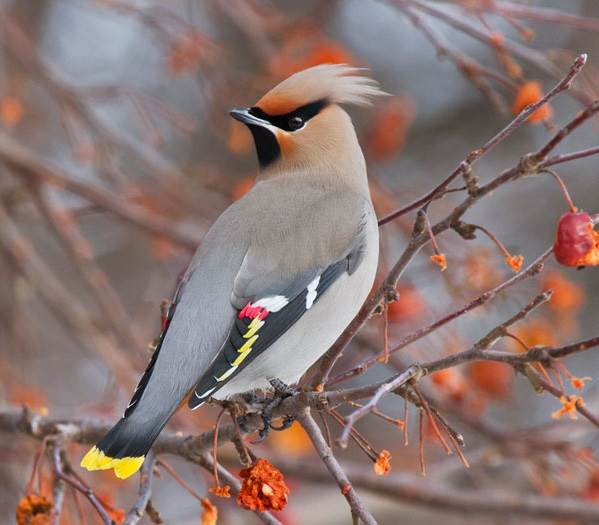  СВЕРЕСТЕЛЬ 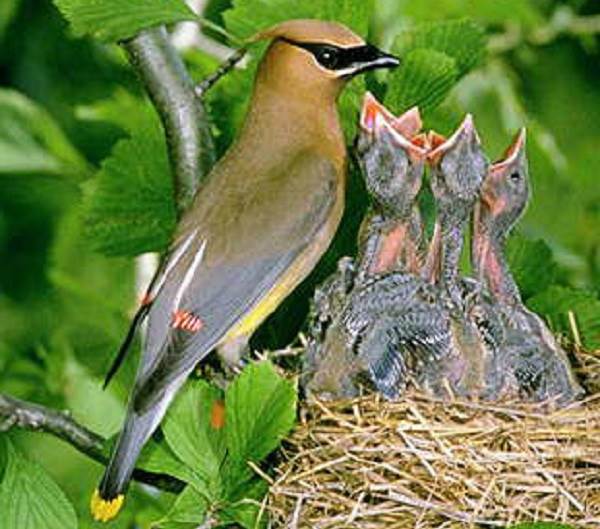 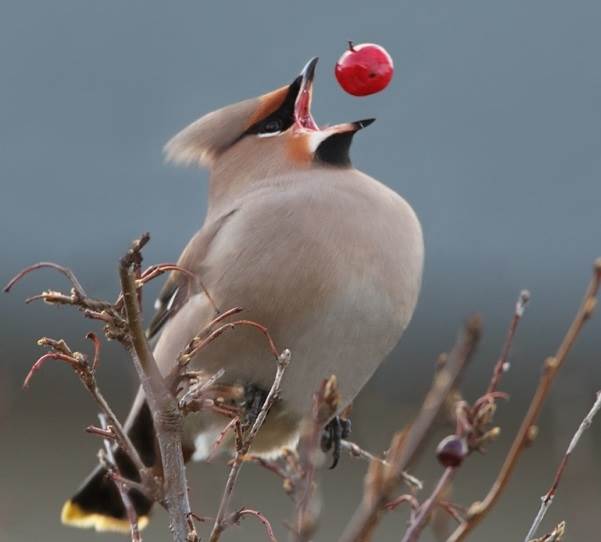 Описание и особенности свиристеля На фото свиристель предстает этаким щеголем. Основная окраска птицы розовато-серая. Так окрашены спинка, грудка, живот и хохолок на голове птицы. У ее хвоста есть желтая окантовка. Птица свиристель зимой Солнечный тон присутствует и на крыльях, сочетаясь с черно-белой гаммой и парой алых отметин. Красное пятнышко есть также под хвостом животного. Черный же присутствует еще на подбородке свиристеля и в виде подобия стрелок у его глаз. «Боевой раскраской» птичка свиристель отличается как в женском, так и в мужском теле. Половой диморфизм не выражен и в размерах представителей вида. Свиристель — птица некрупная. При стандартной длине в 20 сантиметров пернатое весит около 70-ти граммов. Телосложение у птахи компактное, плотное.  И хвост, и крылья кажутся небольшими. Свиристель обыкновенный Клюв свиристеля короткий, черный. Глазки у птицы тоже темные, небольшие. Аккуратные лапки когтисты. Так проще удерживаться на гибких ветвях. Плотной птица свиристель выглядит и за счет оперения. Его пуховый слой плотный и теплый, пригождается зимой. Свиристель относится к воробьинообразным. Отсюда некоторые повадки птицы. Так, летает она прямолинейно, быстро. «Мертвых петель», как у ласточек, от свиристелей не дождешься. Образ жизни и среда обитания Как выглядит свиристель, знает большинство жителей северного полушария. В южном представители семейства не водятся. Биотоп распространения героя статьи внушителен: во-первых, птица встречается на любых высотах, одинаково распространена как в низинах, так и в горах во-вторых, свиристель встречается и в лесах, и на вырубках, будь те сухими или болотистыми. Главное, чтобы на выбранных территориях были ягоды. Относительными предпочтениями воробьинообразных являются места с одновременным наличием елей и берез. Такие в первую очередь вспоминаются при вопросе, где живут свиристели. Оседлыми они не являются, но и перелетными пернатых не назовешь. Срединный вариант — кочующие птицы. Именно такими являются свиристели. Они перелетают с места на место в поисках пищи. Амурский свиристель Живут свиристели стаями. Звонкие голоса птиц разносятся по округе. Зачастую пернатые свистят. Отсюда и название животных. Иногда голос птахи звенит, словно колокольчик. Это обогащает пение свиристели. Слушать голос свиристели В разговоре на тему, как свиристят свиристели, важен вопрос громкости пения. Оно голосисто. Не зря на старорусском языке слово «свиристеть» означает «крик». Он присущ всем видам рода, однако, несмотря на громкость, мелодичен. Виды свиристелей Видов в роду свирителевых 8. В семействе свиристелей их 3. Два из них встречаются в России. Еще один обитает в Новом Свете: Яндекс.Директ Лэпбуки на МААМ maam.ru → Шаблоны лэпбуков на МААМ. Профессиональные художники. Ярко, красиво, недорого. Скачать Лэпбуки Стол обеденный с фотопечатью ssmebel.ru → Гарантия качественной печати!!! Большой выбор разных модификаций!!! Печать вашего фото!!! (0+) Развиваю графические... litres.ru → Купить за 109 руб. Ищете обеденные столы? mebelcity.com → Большой ассортимент столов на любой вкус. 250 моделей - от 4 050р. Спешите заказать! Американский свиристель Американский свиристель. Иначе называется кедровым, обитает в Канаде и на севере Соединенных Штатов. От прочих свиристелей американцы отличаются желтым брюшком. По размеру птицы средние меж сородичами, достигают в длину 20-ти сантиметров. Амурский свиристель. Единственный из семейства занесен в Красную книгу. Птица меньше сородичей, в длину вытянута лишь на 16 сантиметров. Встречаются амурские особи не только на Дальнем Востоке, но и в странах Азии, Японии. Обыкновенный свиристель. Встречается в Сибирской тайге. Здесь птицы достигают в длину 25-ти сантиметров. Это настоящие свиристели. Есть еще 2 вида из семейства шелковистых: Чёрный свиристель Черный свиристель. Единственный вид, у которого окрас разнополых птиц разнится. Свиристель самка серая, а самец — насыщенно-черный. Пернатые вида отличаются также удлиненным хвостом и заостренным хохолком на голове. Обитают черные свиристели в Америке, в основном на юге континента. Шелковый свиристель. Тоже обитает в тропиках и субтропиках. Большая часть популяции летает на просторах Мексики. Стоячего хохолка птицы лишены, подобно обычным свиристелям. Шелковый свиристель По размеру шелковистые свиристели не отличаются от обычных. О них напоминают также короткие клюв и крылья, недлинные ноги. Только вытянутые хвосты американских свиристелей да их, в большинстве, однотонная окраска являются явными отличиями семейств. Питание птицы Все свиристели прожорливые. В отличие от дроздов и снегирей, птахи не спускаются за уроненными плодами. Свиристящие птицы налетают на деревья и кустарники подобно саранче, быстро сметая съестное и перекидываясь на следующий «стол». Кедровые свиристели Наевшись, пернатые продолжают пир, пока не съедят все: ягоды (рябину, калину, омелу, барбарис, шиповник, бруснику, плоды можжевельника) почки (в основном, березовые) Поскольку свиристели часто объедаются, желудки птиц не в силах полностью переварить трапезу. Поэтому часть ягод выходят через клоаку лишь слегка размягченными. Это облегчает прорастание семян. Так свиристели способствуют размножению растений. Свиристели любят рябину Опьянение героя статьи тоже связано с обжорством. Птица метет без разбора все ягоды, не отбирая забродившие. Учитывая количество съеденного, алкоголя в кровь животных поступает приличное количество. В расчете на массу птах спиртное дает выраженное опьянение. Его переносила почти каждая зимующая птица. Свиристели тропических широт «зависимостью» не страдают, поскольку не встречаются с подмороженными, а затем нагретыми солнышком плодами. Размножение и продолжительность жизни Обычно бойкие и не страшащиеся людей птахи с мая по июнь утихают, становятся скрытными. Начинается период гнездования. К нему приступают заранее созданные пары. В «браке» свиристели почти всегда моногамны и верны партнеру, правда бывают случаи смены партнёра. Гнезда свиристящие птахи предпочитают вить вблизи водоемов, в редколесье. Там животные выискивают крупные ели. Гнезда птицы прячут среди их ветвей на высоте около 12-ти метров. Кедровый свиристель с птенцами Для строительства гнезд воробьинообразные используют: перья пух хвою и еловые ветки траву лишайники и мхи шерсть животных, к примеру, оленей Форма у гнезда свиристелей чашеобразная, углубленная. Строение выходит крепким и надежным. В нем высиживаются примерно 6 яиц светло-фиолетового тона. Птенцы появляются через 2 недели. Это время на яйцах сидит самка, а самец приносит ей пищу. Молодняк родители кормят насекомыми. Белковая пища позволяет птенцам максимально быстро расти. Набрав массу, свиристели переходят на вегетарианскую диету. В месяц молодые свиристели уже самостоятельны. Половой зрелости птахи достигают к годовалому возрасту, живя примерно до 13-ти лет. В неволе век продлевается на 2—3 года. Главное, держать сразу несколько птах. В одиночестве животное становится апатичным, вялым, чаще болеет. В остальном содержание свиристелей в домашних условиях беспроблемно. Пернатые легко контактируют с людьми, привыкают к ним, радуют своей яркостью и пением.
Источник: %https://givnost.ru%ХВОЙНЫЕ ДЕРЕВЬЯ (ЕЛЬ, СОСНА) 
(беседа)З а д а ч и: способствовать развитию представлений детей о хвойных деревьях, их внешнем виде, строении, месте обитания; воспитывать желание защиты и сохранения окружающей среды.Ход занятия1. Р а б о т а  п о  к а р т и н к а м.Лесовичок приносит детям в группу картинки с изображением ели и сосны и веточки. Дети рассматривают. Называют деревья. С помощью воспитателя рассказывают, что иголки у ели и сосны – это такие необычные листочки. С их помощью деревья дышат, берут у солнца свет и тепло. Каждая иголка-хвоинка живет долго, а потом падает на землю, но сосны и ели никогда не сбрасывают хвою полностью. Это вечнозеленые деревья. Почему?2. О б с л е д о в а н и е   и г о л о к.– Чем похожи? Чем отличаются? (Понюхать, сравнить.)3. И г р а  «Найди по описанию».Лесовичок описывает одно из деревьев, а дети отгадывают. Лесовичок благодарит детей и дарит им шишки: еловые и сосновые.4. И г р а  «Кто больше соберет шишек».5. Б е с е д а  «Кто кормится шишками?».Лесовичок показывает сюжетные картинки.– Кто любит шишки? (Дети называют и выставляют картинки с изображением белки, клеста и других птиц).П р е д в а р и т е л ь н а я   р а б о т а.– Изготовление игрушек и украшений для искусственной ели в группе.– Рассматривание иллюстраций.– Разучивание стихов и чтение рассказов.Открытое занятие на тему: « Путешествие в лес».Цель: выявление уровня сформированности экологических знаний и представлений детей 4-5 лет;выявить представления у детей о группах животных и птиц, о различных средах обитания животных и птиц, о приспособленности их к сезонам;выявить представления у детей о бережном отношении к природе, экологической воспитанности.Материал: Картинки с изображением перелетных и зимующих птиц; муляжи домашних и диких животных, запись голосов птиц.Ход занятия.- Ребята, вы слышите, кто поет за окном?(аудиозапись «Песня сороки»)Посмотрите, кто к нам прилетел? (ответы детей)Правильно, это сорока. Сорока к нам не просто так прилетела, она нам принесла письмо. А вам интересно от кого это письмо? (ответы детей)И мне очень интересно.-Это письмо от девочки, которая жила с мамой, её очень любила бабушка… однажды бабушка подарила девочке красную шапочку.… Как вы думаете, как зовут эту девочку?..(ответы детей)- Прочтём письмо?«Дорогие ребята, у меня беда, Серый Волк утащил у меня корзинку с угощением для Бабушки. Помогите, пожалуйста, отыскать корзинку с пирожками…Поможем?(ответы детей)(Продолжаю читать)… Но для того, чтобы найти её, нужно выполнить задания». Вы готовы?.. Итак, я предлагаю отправиться в путешествие на поиски корзинки для Красной Шапочки. Вы согласны?Дети: да.Воспитатель: На чём можно отправиться в путешествие по морю?Д. на корабле, на лодке, на яхте.В. Какой это вид транспорта?Д. водный.В. На чём можно путешествовать по земле?Д. на машине,На велосипеде,На мотоцикле.На автобусе.В. Какой это вид транспорта.Д.Наземный.В. На чём можно отправиться в путешествие по воздуху?Д.На самолёте.На вертолёте.На ракете.В. Какой это вид транспорта?Д.Воздушный.- Я предлагаю отправиться в путешествие по лесной тропинке пешком.Возьмитесь за руки, чтобы никто не потерялся…Мы к лесной полянке вышли,Поднимайте ноги выше,Через кустики и кочки,Через ветки и пенёчки.- Посмотрите, вот и добрались мы до полянки. Что-то здесь произошло?..Почему все животные перепутались?.. Понимаю, это первое задание для нас… Возьмите животное и поселите его в то место, где оно проживает.(Дети выполняют задание).-Проверьте, правильно ли мы выполнили задание.Почему вы поставили этих животных рядом с домом?И как их можно назвать одним словом? (Домашние)Катя, назови домашних животных.Аня, а почему эти звери живут в лесу?Как можно назвать этих животных одним словом? (Дикие)Перечислите кто здесь стоит.(ответы детей)Игра с мячом «Животные и их детеныши» (Я называю животного, вы возвращаете мяч, называя его детеныша).Медведь-медвежонокЗаяц-зайчонокЛиса-лисёнокВолк-волчонокКошка-котёнокКорова-телёнокСобака-щенокБелка-бельчонокЁж-ежонокКоза-козлёнок-Молодцы, справились с заданием. Ой, посмотрите, пирожок лежит, его наверно Серый Волк уронил, давайте возьмём его с собой. Кладу пирожок в пакет.- Пойдём дальше?Мы к лесной полянке вышли,Поднимайте ноги выше,Через кустики и кочки,Через ветки и пенёчки.-Вот ещё одна полянка.-Ребята, послушайте, что за звуки слышны? (аудиозапись «Весенняя песня»)-Правильно, это птички поют, и вода шумит.-Посмотрите, сколько птиц! Всякие разные. А каких птиц вы знаете? (грач, воробей, сорока, ласточка, скворец)Сейчас я буду называть только птиц, но если вдруг ошибусь, и вы услышите что-то другое, то можно хлопать. Начинаем:- Прилетели птицы: голуби, синицы, мухи и стрижи…(Дети хлопают)- Что не правильно? (мухи) А мухи – это кто? (насекомые)- Вы правы. Ну что ж продолжим: Прилетели птицы: голуби, синицы, аисты, вороны, галки, макароны! (Дети хлопают)- Начинаем снова: Прилетели птицы: голуби, медведи…(Дети хлопают)- Медведь  – это вовсе не птицы, это животное.- Прилетели птицы: голуби, синицы, галки и стрижи, комары, кукушки…(Дети хлопают)- Комары – это насекомые.Прилетели птицы: голуби, синицы,Галки и дрозды ласточки, кукушкиИволги, орлы…Все вы молодцы!-Молодцы, справились и с этим заданием. Ой, посмотрите, ещё один пирожок лежит, его наверно Серый Волк уронил, давайте возьмём и его с собой. Кладу пирожок в пакет.А мы с вами пойдем дальше по тропинке.Мы к лесной полянке вышли,Поднимайте ноги выше,Через кустики и кочки,Через ветки и пенёчки.-Ой! Тропа обрывается на краю реки. Как же нам перебраться на другой берег? (ответы детей)-Можно на лодке, на плоту. Если переплавляться на лодке, то из чего ее лучше сделать? У нас есть дерево, камни.Опыт.Давайте по очереди будем опускать предмет в воду и определять, какой предмет пригодится нам:Дерево – легкое, прочное, не тонет, потому что, оно легче, чем водаКамень – тяжелый, прочный, тонет, потому, что он тяжелее водыВывод: лодку лучше сделать из дерева, так как, оно прочное, легкое, не тонет, потому что легче воды.-Молодцы, справились и с этим заданием. Ой, посмотрите, ещё один пирожок лежит, его наверно Серый Волк уронил, давайте возьмём и его с собой. Кладу пирожок в пакет.Физминутка.Лодочка.Две ладошки я сожмуИ по морю поплыву.Две ладошки, знаю я,-Это лодочка моя.Паруса я подниму,Синим море поплыву.- Вот мы и перебрались на другой берег. Какая интересная загадочная полянка. (Модули). Присядем, отдохнем.А я вам загадки загадаю. Все удобно устроились? Слушайте внимательно.1.Шевелились у цветка все четыре лепесткаЯ сорвать его хотел, он вспорхнул и улетел. (Бабочка)2.На лугу живет скрипач, носит фрак и ходит вскачь (Кузнечик)3.Нос долог, голос тонок, кто его убьет, тот свою кровь прольет. (Комар)4.Много мастеров срубили избу без углов. (Муравьи)Спойте песенку комара (з-з-з-з-з), песенку жука (ж-ж-ж-ж).-Молодцы, справились и с этим заданием. Ой, посмотрите, ещё один пирожок лежит, и его с собой возьмём. Кладу пирожок в пакет. Пойдем искать корзинку дальше?Мы к лесной полянке вышли,Поднимайте ноги выше,Через кустики и кочки,Через ветки и пенёчки.-Ребята, посмотрите, кто-то нам оставил записку. Слушайте внимательно.Вот рогатка, вам ребятки, чтобы птичек пострелять.Вот вам шумный пистолетик, чтоб зверюшек попугать.Этим камнем тяжеленым можно гнезда разорять,Этой палкой – выручалкой, все цветочки посшибать.- Ребята, правильно это. Объясните, пожалуйста, как надо правильно вести себя в лесу.Посмотрите на эту картину, что сможете сказать. (Работа по экологическому знаку)-Молодцы, справились и с этим заданием. Ой, посмотрите, ещё один пирожок лежит, и его с собой возьмём. Кладу пирожок в пакет. Пойдем искать корзинку дальше?Мы к лесной полянке вышли,Поднимайте ноги выше,Через кустики и кочки,Через ветки и пенёчки.- Ребята, смотрите, кто-то сидит под кустом? Давайте посмотрим кто это?Яна, кто это? (Волк)Подношу волка к уху, слушаю…- Серый Волк хочет, чтобы вы о нем рассказали. Если вы о нем расскажите, то он скажет, где корзинка. Серому Волку нравится, когда о нем рассказывают. Кто хочет рассказать о Сером Волке?Вика, расскажи о Сером Волке. Назови, кто это, что у него есть, какая шерстка, что он любит.-Умница, очень хорошо рассказала про Волка, ему понравилось.Кто ещё хочет рассказать про Серого Волка?..Подношу Волка к уху.Ребята, Серому Волку понравилось слушать рассказы о себе, и он согласился отдать нам корзинку.- Молодцы, ребята, посмотрите, а вот и корзина, положим наши пирожки в корзину, и я обязательно передам её Красной Шапочке.-А теперь вспомним по дороге кого мы встретили?Кому мы помогли?Что было вам интересно?Что было вам трудно?Понравилось вам, помогать Красной Шапочке?-Вы ребята, чудо право!Постарались вы на славу!Молодцы, не скучно с вами,Будете профессорами!- За то, что вы показали хорошие знания и готовы идти в старшую группу, я хочу вам подарить подарок – вот эти книжки.7Вывод на конец проекта:Н – 0%С – 23%В –  77%        У детей расширились знания о растительном и животном мире Амурской области. Сформировалось стремление к исследованию объектов природы. Научились вести наблюдения за отдельными объектами природы, проводить простейшие исследования (сравнения) некоторых видов растений. Развилось любознательность, познавательная активность, коммуникативные навыки. Стали бережнее относиться к природе, овладели простыми навыками экологически безопасного поведения в природе.         Данная работа над проектом нашла горячий отклик со стороны родителей. Родители активно включились в воспитание у детей любви к природе родного края. Вместе с детьми обобщали и уточняли свои знания. Кроме того, данная работа имела еще один положительный результат, между родителями и детьми установились прочные партнерские отношения. Дети гораздо больше, нежели раньше, знают о природе родного края, больше видят, над большим задумываются, обращают внимание на те стороны нашей природы, которых раньше просто не замечали, стали более ответственны.Работу в данном направлении будем продолжать и дальше вместе с детьми и родителями.Конспект ситуативного разговора «Как птицы Амурской области готовятся к зиме»Цель: закрепить знания детей о птицах Амурской области.Задачи:- расширить представления об образе жизни птиц зимой;  -  воспитывать чувство бережного отношения к природе.Оборудование:
комплекты карточек «зимующие и перелётные птицы»;  Иллюстрации из серии «Птицы Амурской области».Содержание беседы:        Зимующими называют птиц, остающихся в родном краю круглогодично, зимующая птица должна уметь добыть пропитание среди снегов. Соответственно, насекомоядные виды улетают зимой на юг. Остаются довольствующиеся ягодами, семенами и хищники, охотящиеся на мышек, зайцев.  В Амурской области около 20 зимующих видов птиц. Голубь. Их температура тела, как и у прочих птиц, равна 41- му градусу. Это еще одно доказательство, что при наличии пищи пернатым морозы нипочем. Голуби не просто зимующие птицы, а «привязанные» к конкретному месту. Улетая от «родного гнезда» за тысячи километров, сизые всегда возвращаются обратно. Голуби очень привязываются к местам обитания, и не покидают их при наличии еды. Воробей. Группа зимующих птиц состоит из нескольких видов. В Амурской области живёт «городской» воробей.  Эти пернатые питаются зернами.  Как и голуби, воробьи склонны выбирать одного партнера на всю жизнь. При этом у птиц горячая кровь. Вместо 41-го градуса тело воробья нагревается до 44-ех. Это типично для маленьких птиц. Они быстрее теряют энергию. Интересно что в шее воробья в 2 раза больше позвонков чем у жирафа.  Снегирь. Относится к семейству вьюрковых. Птица немногим больше воробья, но тело снегиря плотнее. Самцы выделяются алыми грудками. У самок они розово-пепельные. Как и вороны, снегири не против неволи. Говорить не начинают, а вот несколько мелодий выучить и насвистывать способны. Плотное тело снегирей в неволе часто становиться полным. Пернатые ненасытны, а хозяева потакают чревоугодию птиц. В природе они, кстати, живут в лесах или в «островках» деревьев в степях. На открытой местности снегирям неуютно, снегири не всегда входят в список зимующих птиц. 50 градусов мороза для снегиря критичны. Поэтому популяции с северных границ таежных лесов несколько месяцев проводят на юге.  Синица. 20-граммовая птичка съедает за день 500-600 гусениц и личинок насекомых. Таков рацион синиц летом, которое они проводят в лесах и на полях, уберегая их от вредителей. Зимой же пернатые перебираются в города, питаясь остатками человеческой пищи, оброненными семечками, кусочками хлеба и зернами из кормушек, на помойках. Главное, не есть черный хлеб. Он пагубно влияет на здоровье синиц. Их желудок не может переварить крахмал ржи, а кислоты из черного хлеба приводят к брожению в пищеварительной системе. Это чревато для синиц заворотом кишок.  Сорока. Носит не только звание трещотки и воришки, но и самой умной птицы. Только сороки узнают себя в зеркале, не считая за другое пернатое. Людей птицы распознают по лицу, фигуре, подобно домашним псам. Сами сороки тоже не прочь быть прирученными. В неволе пернатые учатся считать и приспосабливаются чистить свои клетки. Для этого сороки используют дарованные им хозяевами детские лопатки, куски картона, тряпок. Интеллектуальные способности сорок объясняются размером области, отвечающей за познание, в их мозгу. Участок столь же объемен, как и у человека.  Всеядность и ум – дуэт, позволяющий сорокам выживать даже в суровые зимы.Поползень. У птицы голубоватая спинка и белое брюшко. Бока у пернатого рыжие в черную полоску. На лапах – загнутые острые когти. Ими поползни впиваются в стволы деревьев, быстро и ловко перемещаясь по ним. Птица ищет спрятавшихся насекомых, их личинки. Добыть их зимой поползню позволяет острый, длинный клюв. Птица изучает им каждую щелку в коре. Селиться поползни предпочитают в дубравах. Там, где дубы не растут, пернатые выбирают парки с лиственными посадками. Поползни ищут деревья с дуплами, селясь в них. Если вход в дом широкий, его обмазывают глиной. Этой работой поползни занимаются в теплое время года.
Итог: Экологическая игра «Назови, какая птица улетела».Опыт «Цветы лотоса»Вырежьте из цветной бумаги цветы с длинными лепестками. При помощи карандаша закрутите лепестки к центру. А теперь опустите разноцветные лотосы на воду, налитую в таз. Буквально на ваших глазах лепестки цветов начнут распускаться. Это происходит потому, что бумага намокает, становится постепенно тяжелее и лепестки раскрываются.  по экологии в средней группе на тему:Интеллектуально-творческая игра ДЛЯ РОДИТЕЛЕЙ«В гармонии с природой».Ведущий. Сегодня у нас интеллектуально-творческая игра «В гармонии с природой». Участвуют воспитатели и родители детского сада.На столе – разрезанные части двух открыток. Предлагаю каждому взять по части открытки и составить целые открытки из частей. У нас образовались две команды. Пожалуйста, посовещайтесь, придумайте название команды и выберите капитана.Конкурс 1. «Разминка».Командам по очереди задаются вопросы, оценивается правильность и быстрота ответов.1. Наука о правильном природопользовании и охране живых организмов. (Экология)2.Документ, содержащий краткие сведения о распространении и мерах охраны редких видов растений всего мира. (Красная книга)3. Как называется растительный мир? (Флора)4.Какой овощ содержит наибольшее количество каротина, так называемого «витамина роста»? (Морковь)5. Цветы этого дерева применяют в качестве чая при простудных заболеваниях? (Липа)6. Полезный комнатный цветок, запах листьев которого отпугивает мух и комаров. (Герань)7. Витаминное блюдо, приготовленное из измельченных овощей с добавлением соли и растительного масла. (Салат)8.Великий русский полководец А.В.Суворов очень ценил эту злаковую культуру. Кашу, приготовленную из нее, он называл богатырской, ведь она не только вкусна, но и очень питательна. Что это за злак? (Гречиха)9.Эта овощная культура до появления на Руси картофеля занимала в рационе крестьян второе место после хлеба. Как известно из народной сказки, она может вырасти до невероятных размеров. (Репа)10.Засушенные цветки этого горного растения, о котором пела в популярной песне София Ротару, избавят ваш дом от моли. (Лаванда)Конкурс 2. « Урожай плодов».Сейчас будем выращивать урожай на деревьях познания. Члены команды в ходе эстафеты перечисляют методы и приемы ознакомления дошкольников с природой. Жюри оценивает, какое дерево будет урожайней.Музыкальная пауза.Конкурс 3. «Загадалки».Ведущий. У меня в руках изображения животных, птиц, насекомых. Каждая команда берет по одной карточке, не показывая соперникам. Необходимо составить рассказ о животном на рисунке, не называя его, а команда-соперница должна угадать, о ком идет речь. Жюри оценивает лучший рассказ и правильный ответ.Информационная справка для зрителей«Известное об известном»Самый крупный:-из млекопитающих – синий кит 150 тонн, 30 метров-из птиц – страус 90 кг, высота 270 см-из змей – анаконда длина 5-10 метров2. Самые высокие растения -- эвкалипт до 162 мСамые толстые - баобаб до 50 метров в окружностиСамые длинные – ротансовая пальма, стебли тянутся до 400 метров в длину3.Быстрее всех:бегает гепардплавает меч-рыбалетает стриж4.Стебли бамбука за сутки могут вырасти на 90 см. Его максимальная высота– 36 метров.5.Птиц на земле – 8500 разных видов. Из них 770 живут у нас.Предполагается, что всех птиц примерно 100 миллиардов.6.Один цветок одуванчика дает 200 семян. На растении бывает до 6 цветков. Появляется 1200 новых одуванчиков.7.Белка заготавливает на зиму до 600 граммов сухих грибов.8.Быстрее всех трубчатых грибов растет подберезовик, по 4-5 см в сутки.9. Обыкновенные пчелы в секунду делают 200 взмахов крыльями.10.При продолжительности жизни в 70 лет человек тратит на сон 23 года, на разговоры – 13 лет, на еду – 6 лет, на умывание – 1,5 года.Конкурс 4. «Угадай мелодию».Командам необходимо угадать песни из возможных 7 нот о природе.Подсказки:1.Песня о неразделенной любви. (Что стоишь качаясь, тонкая рябина?)2.Песня о том, что украшает город. (Городские цветы)3.То, что мы должны принимать таким, как есть. (У природы нет плохой погоды)4.О птицах, которые красиво поют. (Вы слыхали, как поют дрозды)5.О кустарниках, красиво пахнущих и цветущих. (Отцвела сирень, черемуха в саду)6.Песня о тех местах, где можно услышать красивое пение птиц. (Соловьиная роща)7.Песня, в которой говорится о раннем пробуждении природы. (Яблони вцвету)8.Песня о цветке, который растет в горах. (Лаванда)Конкурс 5. «Домашнее задание».Командам дано задание нарисовать плакаты экологической направленности, придумать им название и защиту. Жюри оценивает домашнее задание по этим критериям.Конкурс 6. «Театр-экспромт»».Команды разыгрывают сценку-пантомиму на темы басен Крылова.1 команда – басня «Свинья под дубом»2 команда – басня «Ворона и лисица»жюри оценивает оригинальность и точность изображаемых образов, язык пантомимы.Пока команды готовятся, совершим небольшое путешествие в мир сказок. Из каких сказок эти отрывки?«…их там видимо-невидимо. И на кочках. И под кочками, и в чащах, и на лужайках, и под камнями, и под деревьями!... стебельки пушистые, точно бархатные, лепестки будто хрустальные.» (С.А.Маршак.«Двенадцать месяцев»).«Слыхал, что есть такой цветок. Видеть его нашему брату нельзя. Кто поглядит, тому белый свет не мил станет». (П.П.Бажов.«Каменный цветок»)«…зернышко сразу дало росток, а из ростка вырос большой чудесный цветок, совсем как тюльпан. Но лепестки цветка были плотно сжаты, точно у нераспустившегося бутона.( Х.К.Андерсен.«Дюймовочка»)«Ей очень понравился красивый цветок вроде ромашки.У него было семь прозрачных лепестков, каждый другого цвета: желтый, красный, синий, зеленый, оранжевый, фиолетовый и голубой» (В.П.Катаев.«Цветик-семицветик»).«Что ты сделал? Как ты посмел сорвать в моем саду мой заповедный, любимый цветок? Я хронил его паче зеницы ока моего и всякий день утешался, на него глядючи, а ты лишил меня всей утехи в моей жизни». (С.Т.Аксаков.«Аленький цветочек».)«В городе было очень красиво. Вокруг каждого дома росли цветы: маргаритки, ромашки, одуванчики. Там даже улицы назывались именами цветов: улицаКолокольчиков, аллея Ромашек, бульвар Васильков. А сам город назывался цветочным городом». (Н.Н.Носов.«Приключения Незнайки и его друзей»)Конкурс 7. «Проявим фантазию – создадим образ».Экологическое воспитание неразрывно связано с изобразительной деятельностью, в частности с нетрадиционной техникой рисования.Задания командам: в течение 3 минут подобрать технику рисования, которая соответствует раскрытию данной темы:1 команда – тема «Подводный мир»2 команда – тема «Царство снежной королевы»».Жюри оценивает творчество воспитателей, нетрадиционность изображения.Игра для болельщиков «Перевертыши».Конкурс 8. «Дуэль».Команды по очереди называют народные приметы. Выигрывает тот, кто назовет их больше. В это время капитаны команд за отдельным столиком вырабатывают правила поведения детей на природе, начинающихся с частицы НЕ.1.В лесу много орехов, но мало грибов – зима будет суровая и снежная.2.Деревья покрылись инеем – к теплу.3.Если выпадает снег, когда деревья еще не сбросили листву – он скоро растает.4.Если осина в сережках (цветет богато) –то будет богатый урожай овса.5.Зацвела осина – пора сеять морковь.6.На дубе много желудей – перед морозной зимой и плодородному лету.7.Листопад скоро проходит – к холодной зиме. Поздний листопад – к суровой и продолжительной зиме, к неурожайному году.8.Много сока в березах – к дождливому лету.9.Хорошо цветет рябина – к урожаю льна.10.Если в пору цветения рябины тепло, то все лето будет сухое и погожее.11.Если летом в лесу на рябине мало плодов – осень будет сухая, а много плодов – к дождливой осени и малоснежной зиме.12.зазеленела черемуха – пора сеять картофель.13.Если черемуха рано зацвела, то лето будет теплым.14.Если на черемухе много цветов – то лето будет мокрое.«КАК ГОТОВЯТСЯ ЗВЕРИ К ЗИМЕ»Задачи:Закреплять знания детей о диких животных. Расширять представление об их образе жизни. Познакомить с тем, как звери готовятся к зиме.Воспитывать любовь к животным, доброе отношение к ним.Оборудование:Картинки с изображениями зверей. Маски лисы, зайца, белки, ежа, волка, медведя.Содержание:- Ребята, какое сейчас время года? (ответы детей).- Верно, поздняя осень, и совсем скоро наступит зима. К зиме готовятся все. Как мы с вами готовимся к зиме? (ответы детей).- В лесу звери тоже готовятся к зиме, и каждый по-своему.- Сегодня мы поговорим о том, кто как в лесу готовятся к зиме. А помогут в этом герои, переодетые в лесных жителей. Очерёдность их вы будете определять, отгадывая загадки.Кто в лесу глухом живёт,Неуклюжий, косолапый?Летом ест малину, мёд,А зимой сосёт он лапу.(выходит медведь и рассказывает, как он приготовился к зиме)     Осенью у нас медведей забот не мало. Во-первых, мы линяем. Во-вторых, надо позаботиться о надёжном убежище, где можно спокойно проспать до весны. Но чтобы спокойно спать, нам нужно накопить запас жира, а это делается летом и в начале осени, ведь в это время для нас медведей, много еды: созрели ягоды, всюду много насекомых, с большим удовольствием мы лакомимся медком диких пчёл и ос. Накопим жиру, и спать можно ложиться в берлогу.Повыше кошки рост, Живёт в норе, в лесу,Пушистый рыжий хвост – Все знаем мы … (лису)(выходит лиса и рассказывает, как она приготовилась к зиме)         А мы, лисы, к зиме тоже меняем шубку на более тёплую и пушистую. В сказках лиса самая хитрая. А на самом деле я не хитрее других зверей. Если бы не мои зоркие глаза, острый слух, то ни какая хитрость не спасла бы меня от волков и собак. Чтобы лягушку поймать, мне особой хитрости не требуется. И главную добычу – мышей, я нахожу без всяких трудов. Догнать зайца нам трудно, разве что случайно столкнёмся с косым или набредём на зайчонка.Что за зверь зимой холодной,Ходит по лесу голодный?На собаку он похож,Что не зуб – то острый нож! Он бежит, оскалив пасть,На овцу готов напасть.(выходит волк и рассказывает, как он приготовился к зиме)        Мы, волки, зимой собираемся в стаи. Осенью я линяю, к зиме шерсть у меня становится густой. В сильные морозы, прячемся мы в логове, так называется наше жилище. Мы ловим зайцев, маленьких птичек. Но главная добыча – олени и лоси. Из-за постоянных поисков пищи многие считают, что мы приносим вред. Но это не так, мы нападаем только на слабых и больных животных.Мчится без оглядки,  Лишь сверкают пятки,Мчится, что есть духу, Хвост короче уха. Всех зверёк пугается, Под кустом спасается.(выходит заяц и рассказывает, как он приготовился к зиме)          Звери от врагов кто в дуплах спасается, кто под снегом, кто в норах. А я ничего этого делать не умею. Врагов у меня много. И, всё-таки, я живу не тужу. Выручают меня чуткие уши, быстрые ноги и неприметная шубка. Осенью я линяю: вместо, серой у меня вырастает снежно-белая шёрстка. Кормлюсь я по ночам, так безопаснее. Ем веточки деревьев, кору.Кто по ёлкам ловко скачет И взлетает на дубы?Кто в дупле орехи прячет,Сушит на зиму грибы?(выходит белка и рассказывает, как она приготовилась к зиме)          Летом я ходила в своей летней шубке. А зимой я надеваю тёплую шубку другого цвета, она мне помогает прятаться среди веток деревьев от врагов. На зиму я сушу грибы на ветках деревьев. Делаю запас орехов в дупле. Мне не страшна ни какая зима. И шубка у меня незаметная, и еды запасла много. Вот так я приготовилась к зиме.Весь в колючках, Ворчит, как, злючка Чуть испугается, В клубок свивается.(выходит ёжик и рассказывает, как он приготовился к зиме)           Осенью я готовлю себе дом для зимовки. Мой дом называется нора. Я нанизываю себе на спину листики, а в норе их стряхиваю. Делаю себе мягкую, тёплую постельку. Потом заберусь в свою нору, зароюсь в листья и засну сладким сном на всю зиму. Придёт зима накроет мою нору сугробом и буду я спать, как под пушистым одеялом, тепло мне. Так и просплю я всю зиму до весеннего солнышка.Игра «Лиса и зайцы»         Дети – зайцы, воспитатель – лиса, находятся в противоположных концах игровой комнаты. Зайцы «скачут» на поляне, грызут кору деревьев, по сигналу «Лиса!» приседают на корточки, группируются, замирают, превращаются в «снежные комочки»ю Лиса ходит среди зайцев, ищет, приговаривает: «Куда же подевались эти зайцы? Один снег кругом лежит!». Если замечает, что кто-то из зайцев шевелится или смеётся, она выводит его из игры.Дидактическая игра «Кто, где живёт?»Кто юркнул в дупло? (белка)Кто спрятался в нору? (лиса)Кто забрался под листья? (ёж)Кто укрылся под кустом? (заяц)Кто залёг в берлогу? (медведь)Ребята, теперь вы убедились, что не только люди, но и звери готовятся к зиме?(ответы детей)Дидактическая игра экологического содержания«ПТИЦЫ НАШЕГО КРАЯ»Цель игры:Формировать обобщённые представления у детей о зимующих и перелётных птицах нашего края, их повадках, внешнем виде, питании, местах обитания.Учить различать птиц по внешнему виду и находить их на картинках.Устанавливать связь между исчезновением корма и отлётом птиц.Знакомить с основным отличием зимующих и перелётных птиц: отличия в питании.Развивать память, внимание, речь.Воспитывать любовь к природе родного края.Варианты игры:«Найди перелётных и зимующих птиц»Детям предлагаются картинки с изображениями перелётных и зимующих птиц. На одну сторону магнитной доски с помощью магнитов они прикрепляют перелётных, а на другую зимующих птиц.«Найди по описанию»Педагог даёт описание птицы: внешний вид, особенности образа жизни, некоторые повадки и т.п. Ребёнок находит птицу по картинке либо фотографии.«Найди, кого назову»Необходимо найти птицу по названию, используя дидактический материал.«Опиши, а мы отгадаем»Ребёнок может описать птицу или назвать несколько отличительных признаков, не говоря название птицы. Дети отгадывают.«Кого не стало?»Воспитатель предлагает детям посмотреть на птиц, а потом закрыть глаза. В это время педагог убирает картинку с одной из птиц. Дети по памяти называют, какой птицы не стало.Настольная игра  «КАК ЗОВУТ ТЕБЯ ДЕРЕВЦЕ?»Предложить детям настольную игру экологического содержания.Цель:Знакомить детей с различными видами деревьев и их отличительными признаками: формой листьев, цветами, плодами.Развивать внимание, воображение, мелкую моторику пальцев рук.Чтение стиха А. Яшина «Покормите птиц зимой».Цель:С помощью содержания стиха показать детям как тяжело приходится птицам зимой. Способствовать появлению чувства сострадания к пернатым друзьям.Воспитывать любовь к птицам.Покормить птиц зимой!Пусть со всех концов,К вам слетятся, как домой,Стайки на крыльцо.Небогаты их корма.Горсть зерна нужна,Горсть одна – и не страшна,Будет им зима.Сколько гибнет их – не счесть,Видеть тяжело.А ведь в нашем сердце есть,И для птиц тепло, Разве можно забывать:Улететь могли,А остались зимовать,Заодно с людьмиПриучите птиц в мороз,К своему окну,Чтоб без песен не пришлось Нам встречать весну!Беседа по содержанию стиха:- Почему надо подкармливать птиц зимой?- От чего птицам так тяжело приходится зимой?- Чем бы вы стали подкармливать птиц?- Как вы думаете, много ли птиц гибнет зимой?- Что вы сделаете для того, чтобы птицы слетались к вашему крыльцу?РИСОВАНИЕ на тему «БЕРЕГИТЕ ПРИРОДУ!»Цели:Расширять представления детей о растительном и животном мире.Учить отображать в рисунке собственные замыслы.Развивать творческие способности, воображение.Воспитывать любовь к родному краю и умение правильно вести себя в природе.Материалы и инструменты:Гуашь, кисти, салфетки, альбомный лист.Предварительная работа:Беседа с детьми о правилах поведения в природе.Содержание деятельности:1. Беседа с детьми о том, что они хотят отобразить в своём рисунке.2. Рисование по замыслам детей на тему «Берегите природу!».Выставка рисунков.Итогом проекта «Природа моего родного края» стало обобщение результатов нашей работы. Проект позволил детям расширить знания о природе родного края.Дети получили ответы на интересующие вопросы и составили рекомендации:Всем людям необходимо бережно относиться к растениям, охранять животных.Любить свой край, любить природу!ЛитератураКонспект беседы «Что такое Красная книга»средняя группаЦель: дать первоначальное представление о Красной книге; о ее возникновении, значении, особенностях, закрепить представление детей о том, как люди заботятся о животных и растениях, обогатить их знания о способах охраны животных и растений.Воспитатель: «Ребята, а вы знаете что такое Красная книга ?» (Ответы детей).Сейчас я вам расскажу, и мы попробуем собрать свою Красную книгу. Задумались люди, как бы все леса не стали грустными, как бы, не исчезли животные и растения. Собрались ученые вместе и решили создать книгу, в которой будут записаны все растения и животные, которым грозит опасность исчезновения, и назвали эту книгу Красной. Как вы думаете, почему она Красная? (Ответы детей). Правильно ребята, красный цвет как сигнал светофора, предупреждает нас, людей, что этих животных и растений осталось мало на Земле, и их нужно спасать. Книга эта необычная. (Воспитатель листает макет Красной книги). Догадайтесь чем она необычная? (Ответы детей). Правильно, у этой книги страницы не белые, а цветные.Первые страницы у этой книги красные. Почему, как вы думаете? (Ответы детей). На них записаны растения и животные, которых немедленно надо спасать.Вторые страницы у этой книги желтые. Желтые страницы напоминают: внимание! Этих животных и растений тоже осталось мало в природе. Может случиться так, что желтые страницы в скором времени станут красными.Потом мы открываем белые листы. На белых листах записано все о редких растениях и животных, необязательно исчезающих. Правда многих из них тоже подстерегает беда, хотя может быть и не так скоро.Если дальше смотреть Красную книгу, то найдем зеленые страницы. Порадоваться можно за растения и животных, про которых написано на этих страницах.Ребята давайте отгадаем загадки про некоторых животных и растениях из этой книги.1) Отгадай, это кто ходит в каменном пальто? (Черепаха).2) Кто на своей голове лес носит? (Олень).3) У кого одна нога, да и та без башмака? (Гриб).4) В белом сарафане встала на поляне? (Береза).5) Очень любит теплые края, Это - ядовитая ... (Змея).6) Эта кошка не для игр, для людей опасен ... .(Тигр).7) Шишки есть, породы хвойной Ствол блестящий, с желтизной. Поднялась высокой ,стройной, называется... .(Сосной).8) Только мимо нас проплыли, Поиграли и уплыли. Среди волн мелькают спины Дети, кто это? (дельфины)9) Я шариком пушистым Белею в поле чистом, А дунул ветерок Остался стебелек (одуваньчик)Игра:«Мышеловка» (Воспитатель с детьми играет в игру).Как вы думаете, как люди помогают исчезающим растениям и животным? (Ответы детей). Люди прекратили уничтожать растения и животных, занесенных в Красную книгу, создают заповедники, заказники, хозяева в них животные и растения. Человек не имеет право строить там города, прокладывать дороги, охотиться. Но и возле городов люди стали заботиться о животных и растениях. Ученые предложили построить заводы, от которых нет ни пыли, ни дыма, чтобы снег вокруг городов тоже был белоснежный. А как мы можем помочь природе? (Дети отвечают). Правильно ребята, не ломать ветки деревьев, не разорять гнезда, не разрушать муравейники и т.д. И за это природа скажет нам спасибо.Ребята, есть международная Красная книга, в которой записаны редкие растения и животные всех стран мира, кроме этого у каждой страны есть своя Красная книга, у нас она называется - Красная книга России.Конспект занятия по экологии«Красная книга  Амурчской области средняя группаПрограммное содержание: Формировать у детей ответственное и доброе отношение к родной природеСформировать убеждение о бесценности природы и подвести к выводу о необходимости ее оберегать.Словарь: Красная Книга, заповедник.Упражнять в умении классифицировать животный мир.Оборудование: Картинки, изображающее редких и исчезнувших животных и растения, Красная Книга ставропольского края, карта края.Ход занятия:Ребята, в нашем крае очень много разных животных. Какие животные обитают на Ставрополье? Птицы? Животные? (Ответы детей).Среди них есть такие, которых осталось очень мало. Их так и называют –редкие. Как вы думаете, почему они стали редкими? (Ответы детей).Редкие животные в нашей стране, и в других странах тоже, охраняются законом. Но недобрые люди часто нарушают этот закон. Человек часто бывает очень жесток по отношению к животным. Очень часто люди не жалеют их, уничтожают для своих целей. Одни существа страдают из-за красивого меха, другие – из-за вкусного мяса, третьи – из-за того, что люди их боятся. Постепенно животных остается все меньше и меньше.Посмотрите на эти картинки. (Показ). Вот это – оливковый полоз, а это – жук обыкновенный отшельник. Эти рисунки нарисованы художником. А вот сфотографировать этих животных никто и никогда не сможет, потому что люди уничтожили их всех, они исчезли навсегда и никогда больше не появятся.Задумались люди: как остановить это безобразие, не допустить исчезновения ни одного живого существа.Насекомое, животное и птицаНе всегда умеют защититься.Если будут уничтожены они,На планете мы останемся одни.И вот ученые решили издать Красную Книгу. Но почему именно красную, а не какого-либо другого цвета? Потому что красный цвет – цвет опасности!Внимание! Остановись, оглянись, подумай, человек! Подумай о природе! Не слишком ли вольно мы пользуемся щедростью природы? Все только берем и берем.Вот так выглядит Красная Книга Ставропольского края. (Показ). А есть и Красная Книга России. И другие Красные Книги.Как вы думаете, от человека зависит красота природы? А всегда ли человек помогает природе? (Ответы детей).А ведь мы крепко-накрепко связаны с животными. Уничтожим птиц – насекомые съедят всю зелень – люди не смогут есть плоды, овощи. Так всегда происходит в природе: исчез один – заболел другой – погиб третий.Взгляните на эти картинки. (Показ). На них изображены животные, птицы, насекомые которые нуждаются в защите. Их в Ставропольском крае осталось мало. Кого вы узнаете на этих картинках? (Ответы детей).Дидактическая игра «Птицы-рыбы-звери»Предлагаю вам поиграть в игру. Нужно все эти картинки разложить в разные коробки. В коробку с изображением жука складывайте картинки с изображением насекомых. В коробку с изображением дятла …? Птиц. В коробку с зайцем …? Зверей. В коробку с дельфином …? Морских обитателей.В старину люди разумно пользовались дарами природы. Никогда не убивали самок и детенышей, выпускали из сетей рыбью молодь и рыб с икрой, рубили только старые и больные деревья.К сожалению, в наши дни люди забыли об этих добрых традициях предков. Но замечательно то, что человек умеет исправлять свои ошибки. Кроме Красной Книги люди придумали заповедники. Что такое заповедник?Заповедник – это место, где природа имеет право жить по своим законам. А человек не вмешивается в них, изредка приходит в это место как гость. В заповеднике охраняется все: травы, грибы, птицы, рыбы и все живоеПоглядите на карту Ставропольского края. Вот здесь находится заповедник. (Показ).Как вы думаете, только ли в заповедниках нужно защищать природу? (Ответы детей). Правильно, охранять природу нужно в любом месте. Давайте вспомним правила охраны природы.1. На природе запоминать увиденное.2. Ходить по тропинкам.3. Не ломать ветки деревьев.4. Не топтать цветы, травы.5. Не кричать, не включать громко музыку.6. Не лезть в птичьи гнезда.7. Не ловить насекомых.8. Не разрушать грибницы.9. Не ловить мальков и лягушек.10. Не рвать паутинки.11. Не оставлять не затушенных костров.12. Не разорять муравейники.А чем же мы с вами можем помочь редким животным? (Ответы детей).Давайте мы сами никогда не будем сами их обижать и не дадим их другим в обиду. Расскажем всем знакомым о беззащитных насекомых и животных.Ребята, если хотите, мы с вами сделаем свою Красную Книгу, которая будет находиться у нас в детском саду. Каждый раз, узнав о редких животных, мы будем пополнять ее картинкам и подписями. Тогда каждый, и мы, и взрослые, запомним их и не дадим в обиду.И тогда наша Земля будет добрым и красивым домом для всех людей, для всех животных, для всех растений. Послушайте, какие красивые стихи написал об этом поэт Л. Дайнеко.Есть на земле огромный домПод крышей голубой,Живут в нем солнце, дождь и гром,Лес и морской прибой.Живут в нем птицы и цветы,Веселый звон ручья.Живешь в том светлом доме тыИ все твои друзья.Куда б дороги не вели,Всегда ты будешь в нем.Природою родной землиЗовется этот дом.Дети так для чего нужна Красная книга? (Дети отвечают). Правильно, чтобы знать какие растения и животные нуждаются в помощи.А теперь давайте соберем все наши странички и сделаем свою Красную книгу.Тема: «Лепбук «Красная книга» Ставропольского края»Цель:расширить и закрепить представление детей о мире природы Ставропольского края.Задачи:Образовательная: дать понятие о Красной книге, познакомить дошкольников с природным миром Ставропольского края, проанализировать и обобщить полученную информацию.Воспитательная: воспитывать любовь, уважение и бережное отношение к природе Ставропольского края.Развивающая: развивать у детей познавательный интерес к жизни природного мира своего края, которому нужна защита; учить распределять животных и растения на группы, умение обобщать, делать выводы; развивать память и наблюдательность к восприятию природы.Красная книга- списки редких и находящихся под угрозой исчезновения животных, растений и грибов. Она бывает разного уровня- международного, национального, регионального. Первое издание Красной книги Международного союза охраны природы (МСОП) вышло в свет в 1963 году. В два тома этого пилотного издания с небольшим тиражом вошли сведения о 211 видах и подвидах млекопитающих и 312 видах и подвидах птиц. Последнее, четвертое типовое, издание, вышедшее в 1978-1980 гг., включает в себя уже 226 видов и 79 подвидов млекопитающих и 181 вид и 77 подвидов птиц. В последнее время в Красную книгу добавились и 77 видов и 21 подвид рептилий, 35 видов и 5 подвидов амфибий, 168 видов и 25 подвидов рыб!Лепбук разделен на конверты разных цветов каждый из которых несет своё значение. Цвет помогает определить в какой опасности находятся животные или растение.Черные конверты содержат списки животных и растений, которых уже нет на Земле, исчезнувшие — виды.Красные конверты показывают нам животных и растений, которые находятся под угрозой исчезновения.Желтые конверты – животные и растения, количество которых быстро сокращается в численности.Белые конверты – это животные и растения которых всегда было немного - редкие.Серые конверты – внесены животные и растения, которые очень мало изучены, и места их обитания малодоступны.Зеленые конверты – животные и растения, которых нам удалось спасти и сохранить от исчезновения. ЖивотныеКонспект занятия «Путешествие в мир живой природы»средняя группа
Цель: обобщение и систематизация знаний о диких животных, птицах ирыбах родного края.Задачи:1.Расширять представления детей о живой природе родного края.2.Развивать связную речь и навыки общения, общих речевых навыков; закреплять умение правильно употреблять предлог «в».3.Расширять и активизировать словарь детей словами: «фауна», «климат», хищник», «пернатые», «перелетные», «зимующие», «травоядные».4. Развивать память, мышление, общую и мелкую моторику.5.Воспитывать активность, инициативность, самостоятельность, навыки сотрудничества, бережного отношения к природе.Оборудование и материалы: Компьютер, мультимедийный проектор, проекционный экран. Музыкальный центр, диски с музыкальными произведениями и записью голосов птиц. Карточки – билеты с изображением геометрических фигур. Материалы для изготовления аппликации «Кормушка».ИКТ-приложение к занятию:Компьютерная презентация, к образовательному мероприятию “Путешествие в мир живой природы».Предварительная работа:Совершенствование навыка разгадывания загадок. Просмотр DVD- фильма о диких животных, зимующих и перелетных птицах. Рассматривание иллюстраций в альбомах «Животный мир». Прослушивание записей голосов птиц. Чтение художественных произведений и животных и птицах автора Е.Чарушина. Составление предложений с предлогом «в» на индивидуальных и подгрупповых занятиях с воспитателем. Разучивание подвижной игры «Вот под елочкой вороны». Разучивание на музыкальном занятии песни «Мы едем, едем, едем…».ХОД МЕРОПРИЯТИЯВоспитатель: - Собрались все дети в круг.Я твой друг, и ты мой друг.Крепко за руки возьмемсяИ друг другу улыбнемсяДети выполняют соответствующие движения и задания.Воспитатель: - Посмотрю на ваши лица, с кем здесь можно подружиться?Я, Светлана Григорьевна, а ты кто? Ответь ласково, как тебя зовут?Дети называют себя.Воспитатель: - Ребята, я предлагаю вам отправиться в путешествие. Вы согласны?Дети: - Да!Воспитатель: - Мы поедем по дороге, в царство Фауны. Вы знаете кто такая Фауна?Дети: - Фауна – это богиня, царица и покровительница всех животных.Воспитатель: - Верно. А отправимся мы в путешествие на поезде, но прежде, нужно приобрести билеты и выбрать машиниста. Пройдите к столу и возьмите любую карточку. Геометрическая фигура на карточке соответствует изображению на стульчике – месте в поезде. Прежде чем занять место, назовите свою геометрическую фигуру.Дети быстро называют, что изображено на карточке и занимают «место в поезде».Воспитатель: - Замечательно, все на местах, пора в путь!Звучит фонограмма песни «Мы едем-едем-едем…».Дети поют первый куплет и припев.Воспитатель: - Первая остановка, «Лесная». Выходите из вагонов, посмотрите, куда мы с вами приехали?Слайд 2 Изображение леса.Звучит фонограмма голосов птиц.Дети: - В лес.Воспитатель: - Что такое лес?Дети: - Это дом для многих диких животных и птиц.Воспитатель: - Верно! Чтобы не потревожить жителей леса, что нужно делать? Нужно вести себя тихо, не кричать, говорить спокойным голосом.Слайд3. Летящие птицы.Воспитатель обращает внимание на конверт, лежащий под елкой.Воспитатель: -Посмотрите птицы обронили конверт. Интересно, для кого он?Читает: «Ребятам подготовительной группы». Интересно, что в нем?(Открывает и читает).- Ребята, разгадайте загадки и скажите отгадки.«По веткам скачет, а не птица.Рыжая, да не лисица….»Дети: Белка.Слайд 4. Появляется изображение белки.Воспитатель: «Что за зверь опасный, ходит в шубке красной,Снег разгребает, мышек хватает…»Дети: Лиса.Слайд 4. Появляется изображение лисы.Воспитатель: «Летом ходит без дороги возле сосен и берез,А зимой он спит в берлоге, от мороза прячет нос….»Дети: Медведь.Слайд 4. Появляется изображение медведя.Воспитатель: «Быстрый прыжок, теплый пушок,Красный глазок, короткий хвосток…»Дети: Заяц.Слайд 4. Появляется изображение зайца.Воспитатель: «Кто осенью холодной,Ходит хмурый и голодный?»Дети: Волк.Слайд 4 Появляется изображение волка.Воспитатель: «В клубок свернется, взять не дается»Дети: Ежик.Слайд 4. Появляется изображение ежика.Воспитатель: - Как назвать одним словом изображенных животных?Дети: Дикие.Воспитатель: Расскажите, кто из животных чем питается.ФОТО животных (ответы)Рассказ детей о повадках и образе жизни диких животных.Воспитатель: Как называют животных, которые употребляют в пищу только растения?Дети: Травоядные животные.Воспитатель: Как называют животных, употребляющих только мясо?Дети: Хищные животные.Воспитатель: Предлагаю поиграть в игру «Что не так?» Слушайте внимательно, если услышите ошибку, исправьте её, сказав верно фразу.У волка - лисята. Они живут в логове.У медведя – зайчата, они живут в норе.У белки – волчата, они живут в берлоге.У ежика – бельчата, они живут в дупле.Дети выполняют упражнение, отвечая полными развернутыми ответами.Воспитатель: А сейчас, предлагаю немного отдохнуть и провести физкультминутку «Вот под елочкой зеленой».Все вместе: Вот под елочкой зеленой (встали).Скачут весело вороны (прыгают).Кар-кар-кар! Кар-кар-кар! (Хлопки над головой в ладоши).Целый день они кричали, (повороты туловища вправо-влево).Спать ребятам не давали (наклоны туловища вправо-влево).Кар-кар-кар! Кар-кар-кар! (Хлопки над головой в ладоши).Только к ночи умолкают (садятся на корточки, руки под щеку).Воспитатель: Замечательно отдохнули, пора отправляться дальше. Занимайте свои места в вагоне.Звучит фонограмма песни «Мы едем-едем-едем…».Дети поют второй куплет и припев.Слайд 5. Изображение реки.Воспитатель: Следующая остановка «Речная». Давайте пройдем к реке.Дети и педагог подходят к экрану.Воспитатель: Кто живет в реке?Дети: В реке живут рыбы.Воспитатель: Каких речных рыб вы знаете?Дети: Карась, щука, сом, окунь, голец.Слайд 6. Изображение рыб.Воспитатель: Что нужно обитателям водоемов для жизни?Дети: Вода, кислород, солнце.Воспитатель: Молодцы, вы ответили верно!(Задание детям) Собрать из нескольких частей изображение рыбы.Звучит фонограмма песни «Мы едем-едем-едем…».Дети поют Третий куплет песни и припев.Слайд 7. Изображение неба.Воспитатель: Третья остановка «Птичья». Пройдите к экрану и скажите, кто обитает в небе?Дети: Птицы.Воспитатель: Чем отличаются птицы от животных?Дети: Птицы живут в воздухе, а животные на земле. У животных нет крыльев, а у птиц есть. У животных растет шерсть, а у птиц перья.Воспитатель: Как можно по другому назвать птиц?Дети: Пернатые.Воспитатель: Как называют птиц, которые улетают в теплые края?Дети: Перелетные птицы.Слайд 8. Изображение перелетных птиц.Воспитатель: Перечислите перелетных птиц. (Дети отвечают).Почему птицы улетают в теплые края? (Ответы детей).Как называют птиц, которые остаются зимовать с нами?Дети: Зимующие птицы.Слайд 9. Изображение зимующих птиц.Воспитатель: Назовите зимующих птиц. Расскажите, чем они питаются.Ответы детей.Воспитатель: Ребята, зимующим птицам очень сложно в холодное время года.Как мы можем им помочь? (Ответы детей). Верно. Предлагаю сделать кормушки для них. Пройдите к столам, на которых приготовлены материалы, из которых мы сделаем кормушки.Продуктивная деятельность «Кормушка для птиц»(Аппликация)Воспитатель: Наше занятие подходит к концу. Вы сегодня меня очень порадовали. А вам, понравилось занятие? Что больше всего запомнилось? Чем понравилось? (Ответы детей).Предлагаю занять места в поезде и вернуться обратно в группу.Звучит фонограмма песни «Мы едем-едем-едем…»Тема: «Лепбук «Красная книга»»Цель:расширить и закрепить представление детей о мире природы Ставропольского края.Задачи:Образовательная: дать понятие о Красной книге, познакомить дошкольников с природным миром Амурской области, проанализировать и обобщить полученную информацию.Воспитательная: воспитывать любовь, уважение и бережное отношение к природе Амурской областиРазвивающая: развивать у детей познавательный интерес к жизни природного мира своего края, которому нужна защита; учить распределять животных и растения на группы, умение обобщать, делать выводы; развивать память и наблюдательность к восприятию природы.Красная книга- списки редких и находящихся под угрозой исчезновения животных, растений и грибов. Она бывает разного уровня- международного, национального, регионального. Первое издание Красной книги Международного союза охраны природы (МСОП) вышло в свет в 1963 году. В два тома этого пилотного издания с небольшим тиражом вошли сведения о 211 видах и подвидах млекопитающих и 312 видах и подвидах птиц. Последнее, четвертое типовое, издание, вышедшее в 1978-1980 гг., включает в себя уже 226 видов и 79 подвидов млекопитающих и 181 вид и 77 подвидов птиц. В последнее время в Красную книгу добавились и 77 видов и 21 подвид рептилий, 35 видов и 5 подвидов амфибий, 168 видов и 25 подвидов рыб!Лепбук разделен на конверты разных цветов каждый из которых несет своё значение. Цвет помогает определить в какой опасности находятся животные или растение.Черные конверты содержат списки животных и растений, которых уже нет на Земле, исчезнувшие — виды.Красные конверты показывают нам животных и растений, которые находятся под угрозой исчезновения.Желтые конверты – животные и растения, количество которых быстро сокращается в численности.Белые конверты – это животные и растения которых всегда было немного - редкие.Серые конверты – внесены животные и растения, которые очень мало изучены, и места их обитания малодоступны.Зеленые конверты – животные и растения, которых нам удалось спасти и сохранить от исчезновения. ЖивотныеКонспект рассказа «Кто такой орнитолог»Цель: знакомство с профессией «орнитолог».  Задачи.обогащать словарный запас детей (орнитолог, отслеживают, кольцевать, маршрут, пернатые);упражнять в ведении диалога, развивать внимание, учить слушать, отвечать на вопросы, учить вопросы задавать, высказывать версии ответа, доказывать, отстаивать своё мнение;воспитывать доброе, уважительное отношение к труду людей разных профессий, любознательность, инициативность.Методические приёмы: сюрпризный момент, рассказ, беседа, вопросы к детям. Слушание стихотворения «Орнитолог», дидактическая игра «Кому, что нужно для работы?», просмотр презентации «Кто такой орнитолог?», экскурсия к водоёму.Материалы: игрушка – ворона Почемучка, карточки дидактической игры «Кому, что нужно для работы?».Ход:Воспитатель входит в группу с конвертом в руках: «Ребята, у меня для вас есть что - то интересное. Хотите узнать, что это? Тогда вы должны заглянуть в этот таинственный конверт…» Дети находят в конверте карточки с новой дидактической игрой «Кому, что нужно для работы?».Воспитатель: «Мы с вами знакомы уже со многими профессиями и научились узнавать на картинках и фотографиях представителей каждой из них. Верно? А вот интересно, сможете ли вы назвать предметы или инструменты, которыми пользуются люди разных профессий? Да? Ну, что же, игра и поможет мне узнать это наверняка. Поиграем?»В конверте находятся большие карточки с изображениями людей той или иной профессии с загадкой или стихотворением о ней и маленькие – с изображением нужных для каждой профессии предметов. Маленькие карточки раскладываем на столе изображением вверх. Воспитатель в произвольном порядке берёт большие карточки и зачитывает с них загадку.Тот, кто хочет ответить, быстро поднимает руку, называет профессию и находит на столе нужные карточки с предметами. Остальные дети проверяют правильность ответа и дополняют или исправляют ответ. Последним в стопке больших картинок лежит изображение человека не знакомой детям профессии.Воспитатель: «А эту картинку и эту профессию я не помню. Ребята, а может, вы мне подскажете, что же это за профессия?»Дети выдвигают предположения по данному вопросу, спорят, доказывают свою правоту. Воспитатель должен внимательно следить за ходом дискуссии, тактично направлять её.Теперь важно выбрать момент в обсуждении для появления в группе нового персонажа – вороны по имени Почемучка.Воспитатель: «Дети, вы слышите? Что это за шум за окном?»Дети отвлекаются на окно, в это время появляется Почемучка.Почемучка: «А вот и я! Всем привет и здравствуйте!»Дети и воспитатель приветствуют гостью.Воспитатель: «Скажи, Почемучка, это ты так шумела за окном? Что у тебя случилось?»Почемучка: «Всё хорошо. Это я просто очень к вам спешила! Вы уже нашли мой сюрприз? Ну, незнакомую картинку в игре?»Воспитатель: «А – а! Ребята, оказывается это сюрприз от нашей вороны. Почемучка, а теперь расскажи нам, пожалуйста, зачем ты добавила в игру эту карточку и человек какой профессии на ней?»Почемучка: «О! Это очень важная, нужная и интересная профессия! Этот человек изучает птиц. Да, мы очень важные персоны! О нас, пернатых, есть даже целая наука - «Орнитология»! А человек на картинке называется «орнитолог». Он знает о нас, птицах, всё! И даже то, почему нас называют «пернатые». А вы, ребята, догадались почему?»Дети размышляют, высказывают догадки и приходят к выводу, что это потому, что тело птиц покрыто перьями. Почемучка хвалит детей за сообразительность.Воспитатель: «Дети, а вам хотелось бы больше узнать об этой замечательной профессии – «орнитолог» и о людях, которые ей занимаются? Да? Почемучка, расскажи нам, пожалуйста, об орнитологах».Почемучка: «Ну, конечно же, расскажу! Ведь когда вы вырастите, вам нужно будет выбрать профессию по душе, а как можно выбрать то, чего не знаешь? Ну, слушайте, кто же такой «орнитолог» и чем он занимается:Орнитолог много знает, птиц повсюду изучает:Где живут и что едят? Как птенцов своих растят?Вьют ли гнёзда и когда? Улетают ли? Куда?Знает все повадки птиц – голубей, грачей, синиц.Точный им ведёт подсчёт, знает всех наперечёт.И не спутает овсянку с шустрой маленькой зарянкой.И щегла с кедровкой различает ловко.Охраняет их и лечит, словно добрый Айболит.Если птицам где - то плохо - он на помощь к ним спешит…Если вы хотите, дети, птиц беречь и изучать,Значит, надо непременно орнитологами стать!Почемучка: «Ну, вот я и рассказала немного о профессии «орнитолог». А чтобы вы лучше поняли, чем ещё занимаются орнитологи, предлагаю посмотреть подборку картинок о них. Может, кому-то из вас захочется в будущем выбрать для себя эту профессию? Я была бы этому рада». В ходе просмотра ворона даёт необходимые пояснения, комментирует изображенное на картинке.Почемучка: «Ну, как? Понравился вам мой сюрприз? Я так и знала! А теперь мне пора улетать - дела! Всем «до свидания!». Ворона улетает.Воспитатель: «До чего же шустрая наша Почемучка. Ребята, а ведь она права – эта профессия и нужная, и очень интересная. Кто из вас запомнил, как она называется? Чем занимаются орнитологи? Что ещё вам запомнилось и понравилось в рассказе Почемучки?».Дети делятся впечатлениями, задают вопросы по увиденному и услышанному. Возможно, им захочется пересмотреть картинки. Воспитатель: «Я рада, что вам понравилось».Вступительное слово«Первое представление о красных книгах вообще»Цель: познакомить с понятием «Красная книга».Задачи:- формировать представление дошкольников о Красной книге как о документе;- развивать навыки наблюдательности;- воспитывать любознательность, бережное отношение к природе.Оборудование к вступительному слову:- презентация «Главная книга природы»;- презентация «Красная книга Амурской области»;- иллюстрации исчезнувших животных.Ход вступительного слова:Сегодня нашу беседу я хочу начать со стихотворения, послушайте его пожалуйста: широкие, привольные, родимые края... Берёзка белоствольная, любимица моя. Стоит, как свечка белая, глядит она вокруг: ей рожь кивает спелая, ей кланяется луг. Кругом так славно, солнечно, куда ни поглядишь. Над озером тихонечко колышется камыш. Плывут протокой узкою утята чередой... Люби природу русскую, храни, читатель мой!                                                                                                                      Е. Серова Что этими словами хотел сказать автор? (Ответы детей). Конечно, что в родном краю все прекрасно: растут красивые деревья и цветы, живут птицы и животные. А что попросил автор? (Ответы детей). Правильно, хранить и любить русскую природу. А что такое природа? (Ответы детей).
Ребята, в нашей стране России, очень много разных растений и животных. Давайте вспомним, какие животные живут в нашей стране. А какие птицы у нас живут? А насекомые? Рыбы? (Ответы детей). А ещё в нашей стране растут разные растения. Давайте их вспомним. Какие вы знаете деревья? Кустарники? Травы? Цветы? (Ответы детей). Диких животных и растений с каждым годом становится меньше. Их стали называть редкие. А почему они стали редкими? Как вы думаете? (Ответы детей). Правильно, из-за того что человек уничтожал леса и животных. Из-за загрязнения окружающей среды. Есть такие растения и животные, которых вообще больше нет. Давайте посмотрим на картинки. Мы никогда с вами, не сможем увидеть таких животных как: Закавказский, или туранский, тигр.Тур (дикий древний бык).Кавказский зубр.Стеллерова, или морская, корова.Большерогий олень.нелетающая птица - Стеллеров баклан.Потому что эти животные и птицы погибли. Некоторые животные нарисованы, потому что человек даже не успел их сфотографировать. А мы теперь можем увидеть их только на картинках или в музеях.
Когда люди поняли, что если не защищать, не беречь, не помогать животным и растениям, то и многие другие исчезнут с нашей планеты. Тогда защитниками природы было принято решение объединиться и начать борьбу за сохранение нашей планеты. Они создали международный союз охраны природы и стали издавать Красную книгу. Красная книга - это книга в которой записаны редкие и находящихся под угрозой исчезновения животные, растения и грибы.        Как вы думаете, ребята, почему выбрали красный цвет? (Ответы детей). Правильно, цвет красный обозначает: Внимание! Опасность! Для того, чтобы люди задумались, правильно ли они поступают, уничтожая леса и животных.
В эту книгу и сейчас заносятся названия видов животных и растений, которых на Земле осталось очень мало, и поэтому они нуждаются в защите. Ведь и в наше время есть невоспитанные люди, которые губят леса и убивают животных. Называются эти люди –браконьеры. Но не только от браконьеров нужно спасать природу. Некоторым редким животным, птицам и растениям нужна помощь человека. Для этого люди их подкармливают, спасают от жажды, если животные заболели, то их стараются вылечить. Для того, чтобы помочь выжить редким растениям и животным, люди создали для них специальные парки и заповедники. В этих местах запрещается охотиться или собирать травы. Если человек будет вести охоту на животных или птиц на территории заповедника, то он будет считаться браконьером.
Ребята в нашей с вами  Амурской области тоже живут животные и растут растения, занесенные в "Красную книгу". Экологическая викторина Тема: «животные нашей области» Цель: закрепление знаний детей о диких животных, обитающих на территории Амурской области.Задачи:Обобщить и систематизировать знания детей о диких животных, их повадках, условиях обитания, активизировать словарный запас детей.Формировать память, логическое мышление, внимание, способность к поисковой активности.Продолжать формировать грамматически правильную речь (упражнять в образовании прилагательных, согласовании прилагательных с существительными, употреблении дательного и родительного падежей существительных).Воспитывать любовь к родному краю, чувство взаимопомощи.Предварительная работа:чтение художественной литературы, рассматривание иллюстраций;презентации «Животные Амурской области», «Красная книга амурской области».Оборудование: иллюстрации с изображением животных;разрезные картинки «животные»;   карточки для дидактической игры: «Чей хвост, уши», «Чьи следы»;Ход- Ребята, в какой области мы живем?  Чем славиться, и богата наша область? (В ней много полезных ископаемых, рек, лесов).-Правильно. А в наших лесах обитает много животных.  Сейчас я проверю, как хорошо вы знаете животных нашего края. Для этого вы должны выполнить несколько заданий.1. Назовите, пожалуйста, диких животных нашего края. (Дети по очереди называют животных).2. «Назови маму». Каждый ребёнок берёт себе карточку и называетМедвежонок - /у медведицы/;лисенок - /у лисицы/;Зайчонок - /у зайчихи/;ежонок - /у ежихи/;волчонок - /у волчицы/;лосенок - /у лосихи/;бельчонок - /у белки/.3. «Чем питаются?»  Зайца - /волку/;малину - /медведю/;кору - /зайцу/;орехи - /белке/;грибы - /ежу/;траву - /лосю/;мышь - /лисе/.4. «У кого какой дом».У лисы – нораУ медведя – берлогаУ волка – логовоУ белки – дуплоУ ежа – нораУ зайца – кустикУ лося – лес- Молодцы, порадовали меня, за ваши знания я хочу подарить вам по лесной шишке конфете. Любите природу, лес и его обитателей.Беседа «В гостях у дальневосточной черепахи и росомахи»Цель: познакомить с дальневосточной черепахой и росомахой. Особенности и среда обитания черепахи трионикс.   Черепаха с мягким панцирем имеет два названия: дальневосточный трионикс и китайский трионикс. Это животное, относящееся к отряду пресмыкающихся, встречается в пресных водах Азии и на востоке России. Нередко триониксы живут в аквариумах у любителей экзотики.   Трионикс является известной мягкотелой черепахой. Домик ее может дорасти до 40 сантиметров, однако, такие случаи очень редки, стандартный размер — 20-25 сантиметров.    Средний вес около 5 килограмм. Конечно же, в случае исключения из стандартной длины панциря, может разнится и вес животного.    Например, относительно недавно был обнаружен экземпляр длиной 46 сантиметров, чей вес составлял 11 килограмм.   На фото трионикс больше напоминает обыкновенную черепаху, ведь основную разницу в составе панциря можно почувствовать, только прикоснувшись к нему.   Панцирь трионикса круглой формы, края, в отличии от остальных черепах, мягкие. Сам домик покрыт кожей, роговые щитки отсутствуют.    Чем взрослее становится отдельная особь, тем более вытянутую и плоскую форму обретает ее панцирь.    У молодняка на нем расположены бугорки, которые также с процессом взросление сливаются в одну плоскость.   Панцирь серого цвета с зеленым оттенком, брюшко желтое. Тело зелено - серое. На голове расположены редкие темные пятна.   Каждую лапу трионикса венчают пять пальцев. 3 из них заканчиваются когтями. Конечность перепончатая, что позволяет триониксу быстро плавать.    У черепахи необыкновенно длинная шея. Челюсти мощные, с режущим краем. Мордочка заканчивается плоскостью, напоминает хобот, на нем расположены ноздри.  Предпочтительным покрытие дна является ил, обязательны пологие берега.   Трионикс избегает рек с сильным течением. Большую активность животное проявляет в темное время суток, днем греется на солнце.   Не отдаляется от своего водоема дальше, чем на 2 м. Если на суше слишком жарко, трионикс возвращается в воду или спасается от зноя в песке.    Когда приближается враг, прячется в воде, чаще всего закапываясь в дно. При содержании трионикса в неволе, обязательно нужно оборудовать его водоем островком и лампой. Благодаря своим перепончатым лапам хорошо передвигается в воде, глубоко ныряет, а также долго не подниматься на поверхность.   Дыхательная система трионикса устроена таким образом, что он способен сам производить кислород посредством глоточного дыхания.    Однако, если вода сильно загрязнена, трионикс предпочитает высовывать длинную шею над поверхностью и вдыхать носом.   Если привычные места обитания сильно мельчают, пресноводное все равно не покидает дома.    Трионикс — злое и агрессивное животное, которое может быть опасно даже для людей, так - как старается укусить врага в случае опасности. Можно попытаться взять трионикса двумя руками — за брюшко и верхушку домика. Однако, очень длинная шея позволит ему достать челюстями до обидчика. Крупные особи могут своими челюстями причинить травмы. Трионикс — очень опасный хищник, он поедает все, что встречается ему на пути. Прежде чем купить трионикса, необходимо подумать о том, где постоянно добывать ему живой корм.   Для питания подойдут раки, подводные и наземные насекомые, черви и земноводные.    Черепаха слишком медлительна, чтобы догнать проплывающую мимо нее добычу. Однако, длинная шея позволяет ей добывать еду одним движением головы.   Ночью, когда черепаха трионикс наиболее активна, она все время посвящает добыче пропитания.    Что за зверь – росомаха?Росомаха выделяется крупными размерами тела, длина туловища взрослого животного составляет 70-86 см, при массе тела от 9 до 30 кг. Хвост средний длины, очень пушистый, вырастает до 18-23 см. Самки росомахи ненамного меньше самцов, а с виду особи обоих полов выглядят совершенно одинаково.Тело росомахи менее вытянутое и приземистое. Благодаря разной длине ног (задние конечности длиннее передних), спина животного выгнута дугой, а походка кажется неуклюжей и косолапой. Тем не менее, росомаха — гибкий и проворный зверь. Росомаха относится к стопоходящему типу животных и при ходьбе опирается на пальцы и на пятку, как медведи, еноты, дикобразы и ежи. Стопы росомахи непропорционально большие: 10 см в длину и 9 см в ширину. Такая особенность позволяет животному перемещаться, не проваливаясь, по высоким и рыхлым сугробам, в то время как другие звери вязнут в снегу и становятся добычей широколапого хищника. Благодаря большому отпечатку следа, неопытные охотники часто путают следы росомахи и медведя.Каждый перепончатый палец росомахи оканчивается острым, длинным, изогнутым когтем, благодаря чему зверь прекрасно лазает по деревьям.Росомах отличает продолговатая, слегка сплюснутая форма головы, вытянутая морда и развитые, сильные челюсти. Зубы зверя, как у большинства хищников, мощные, длинные, с острыми гранями. Небольшие уши округлой формы покрыты короткой шерстью.Тело росомахи защищено длинной, грубой шерстью, с густым остевым волосом, что позволяет животному выживать при экстремально низких температурах в условиях тундры и тайги. Длина меха на спине составляет 10 см, на хвосте около 30 см. Структура меха росомахи уникальна: шерсть не слипается и практически не промокает, на ней никогда не образуется иней.Окрас меха может быть темно-бурым или коричнево-черным. От макушки, по плечам проходит полоса золотистого или желтоватого цвета, которая, подобно шлее, разделяется и идет вдоль боков до копчика, а у некоторых особей доходит до середины хвоста.По утверждению ученых и наблюдателей, росомах отличает прекрасное зрение и чутье, а слух животных развит гораздо хуже.Росомаха — коренной житель лесов, лесотундры и тундры. В отличие от большинства куньих, росомахи не ведут оседлый образ жизни, а постоянно перемещаются по индивидуальному участку, площадь которого может составлять до 2000 км2. Благодаря постоянному кочеванию, росомаху прозвали "бродягой северных лесов", а огромная площадь подконтрольной территории обусловлена неустанным поиском пропитания, большую часть которого составляет падаль. Росомаха не имеет определенного убежища. Зверь отдыхает там, где была завершена удачная охота. Росомахи непривередливы и крайне неразборчивы в пище: хищник поедает все, что удается найти или поймать, но основу рациона все же составляет падаль. Чаще всего это остатки добычи медведей и волков. Голодный хищник способен отбить добычу у волка или рыси. Почуяв кровавый след раненого животного, росомаха с завидным терпением и упорством идет по следу, добивает жертву и поедает. Добычей часто становятся молодые особи косули, оленя или лося: их росомаха караулит в засаде, обычно в кроне невысоких деревьев или около тропы, откуда совершает смертельный для жертвы бросок. Оказавшись на спине добычи, росомаха прокусывает сонную артерию животного, нанося раны, несовместимые с жизнью, даже взрослым особям оленя, горного барана и кабарги. "Обед" продолжается до тех пор, пока росомаха полностью не насытится. Остатки пищи хищник прячет в укромном месте и живет поблизости, пока запас не иссякнет. В больших количествах росомахи поедают мышевидных грызунов, принося тем самым огромную пользу человечеству. Тетеревов и рябчиков хищник ловит на земле, во время сна и насиживания гнезд.Рыбу росомаха добывает зимой прямо из полыньи, а весной во время нереста, также с удовольствием подбирает снулую. В теплое время года росомаха охотно поедает яйца птиц, личинок насекомых, мед и ягоды.На промысел росомахи выходят с наступлением сумерек и всегда охотятся в одиночку. Несколько особей могут собраться вместе около трупа крупного животного, в остальных случаях объединение в пары означает приближение брачного периода.Природных врагов у росомахи практически нет. Умный и осторожный зверь, не имея преимущества, никогда не связывается с противником, превосходящим его в силе, поэтому легко избегает столкновений с медведем, рысью и волком. А в неизбежной ситуации животное спасает выброс секрета прианальных желез, которым росомаха способна отпугнуть даже самого голодного зверя.Отношения человека и росомахи нельзя назвать дружественными, но и целенаправленным истреблением этих животных занимались лишь в давние времена, когда росомаха пугала людей своей кровожадностью и свирепым внешним видом. Особым любопытством росомаха не отличается и специально к человеческому жилищу не пойдет, хотя может разорить оставленную охотничью зимовку или туристическую палатку.  В соответствии с Красной книгой России, на некоторых территориях обитания росомаха причислена к уязвимому виду и охраняется государством.   Несмотря на грубый и косматый мех, аборигены крайнего Севера ценят мех росомахи выше, чем шкуры соболя. Ведь уникальный волосяной покров росомахи обладает водоотталкивающими свойствами и не покрывается инеем. По мнению экологов, росомахи вносят неоценимый вклад в поддержание экосистемы лесных массивов и водоемов, поедая в огромных количествах трупы животных и рыб. Поэтому в большей степени, чем волки, заслуживают звание «санитаров леса».Прогулка «Наблюдения за сезонными изменениями в природе»Цель: формировать понятия о явлениях природы (убывание дня, пребывание ночи, иней, заморозки), закреплять знания о солнце (светит, но не греет).
Ход наблюдения: Серый день короче ночи, Холодна в реке вода. Частый дождик землю точит,Свищет ветер в проводах. Опадают листья в лужи,Хлеб убрали в закрома. До прихода зимней стужи,Утепляются дома. Ноябрь – последний месяц осени.- Какие изменения произошли в природе? (Предполагаемые ответы детей).- Листва с деревьев облетела, травы побурели, небо почти всё время затянуто облаками. Часто идут холодные дожди. Солнце выглядывает редко.
- Ребята, а греет ли оно? (Ответы детей).- А заметили ли вы что дни стали короче, длиннее стали ночи? (Ответы детей).
- По ночам стало морозно. А утром звонко хрустит молодой лёд на лужах, трава и опавшие листья покрываются инеем. Летят первые серебряные звёздочки – снежинки. Поэтому позднюю осень называют «серебряной». А про ноябрь говорят, что он родной брат зиме.- Как вы думаете, почему так говорят? (Ответы детей).- А теперь я прошу вас отгадать загадку:И не снег, и не лёд, а серебром деревья уберёт (иней).Трудовая деятельность: сгребание опавших листьев в небольшие кучки.
Подвижная игра: «Листопад».Беседа по презентации «Как звери готовятся к зиме».Цель: закреплять знания детей о диких животных Амурской области, расширять представление об их образе жизни, познакомить с тем, как звери готовятся к зиме.Оборудование:
Презентация по теме.Содержание беседы:- Ребята, какое сейчас время года? (Ответы детей). - Верно, поздняя осень, и совсем скоро наступит зима. К зиме готовятся все. Как мы с вами готовимся к зиме? (Ответы детей). - В лесу звери тоже готовятся к зиме, и каждый по-своему.
- Сегодня мы посмотрим презентацию о том, кто как в лесу готовится к зиме. Но для начала нужно отгадать загадку. 1. Кто в лесу глухом живёт, неуклюжий, косолапый? Летом ест малину, мёд, а зимой сосёт он лапу.(На экране выходит картинка медведя).  Осенью у медведей забот не мало. Во - первых, они линяют, сбрасывают старую шкуру. Во - вторых, надо позаботиться о надёжном убежище, где можно спокойно проспать до весны. Но чтобы спокойно спать, им нужно накопить запас жира, а это делается летом и в начале осени, ведь в это время для медведей, много еды: созрели ягоды, всюду много насекомых, с большим удовольствием они лакомятся медом диких пчёл и ос. Накопив жиру, и спать можно ложиться в берлогу. 2. Повыше кошки рост, живёт в норе, в лесу, Пушистый рыжий хвост, все знаем мы … (лису).
(На экране выходит картинка лисы).  Лисы, к зиме тоже меняем шубу на более тёплую и пушистую. В сказках лиса самая хитрая. А на самом деле она не хитрее других зверей. Если бы не зоркие глаза, острый слух, то ни какая хитрость не спасла бы лису от волков и собак. Чтобы лягушку поймать, ей особой хитрости не требуется. И главную добычу – мышей, она находит без всяких трудов. Догнать зайца ей трудно, разве что случайно столкнётся с ним или набредёт на зайчонка.
3. Что за зверь зимой холодной, ходит по лесу голодный? На собаку он похож, что не зуб – то острый нож!Он бежит, оскалив пасть, на овцу готов напасть.(На экране выходит картинка волка).  Волки зимой собираемся в стаи, небольшие группы. Осенью линяют, к зиме шерсть становится густой. В сильные морозы, прячутся в логове, так называется жилище волков. Они ловят зайцев, маленьких птичек. Но главная добыча – олени и лоси. Из - за постоянных поисков пищи многие считают, что они приносят вред. Но это не так, они нападают только на слабых и больных животных. 4. Мчится без оглядки, лишь сверкают пятки,Мчится, что есть духу. Хвост короче уха. Всех зверёк пугается, под кустом спасается.(На экране выходит картинка зайца).  Звери от врагов кто в дуплах спасаются, кто под снегом, кто в норах. А заяц ничего этого делать не умеет. Врагов у него много. И, всё-таки, я живёт не тужит. Выручают его чуткие уши, быстрые ноги и неприметная шубка. Осенью он линяет: вместо, серой у него вырастает снежно-белая шёрстка. Кормится он по ночам, так безопаснее. Ест веточки деревьев, кору.6. Кто по ёлкам ловко скачет и взлетает на дубы?Кто в дупле орехи прячет, сушит на зиму грибы?(На экране выходит картинка белки).  Летом белка ходит в своей летней шубке. А зимой она надевает тёплую шубку другого цвета, она помогает ей прятаться среди веток деревьев от врагов. На зиму она сушит грибы на ветках деревьев. Делает запас орехов в дупле. Ей не страшна ни какая зима. И шубка у неё незаметная, и еды запасает много.  6. Весь в колючках, ворчит как злючка. Чуть испугается, в клубок свивается.
(На экране выходит картинка даурского ёжика).  Осенью ёж готовит себе дом для зимовки. Его дом называется нора. Он нанизывает себе на спину листики, а в норе их стряхивает. Делает себе мягкую, тёплую постельку. Потом забирается в свою нору, зарывается в листья и засыпает сладким сном на всю зиму. Зимой накрывает его нору сугробом и ёжик спит, как под пушистым одеялом, ему тепло. Так и спит он всю зиму до весеннего солнца. Подвижная игра «Лиса и зайцы» Дети – зайцы, воспитатель – лиса, находятся в противоположных концах игровой комнаты. Зайцы «скачут» на поляне, грызут кору деревьев, по сигналу «Лиса!» приседают на корточки, группируются, замирают, превращаются в «снежные комочки». Лиса ходит среди зайцев, ищет, приговаривает: «Куда же подевались эти зайцы? Один снег кругом лежит!». Если замечает, что кто-то из зайцев шевелится или смеётся, она выводит его из игры. Рефлексия:Дидактическая игра «Кто, где живёт?» Кто юркнул в дупло? (Белка). Кто спрятался в нору? (Лиса). Кто забрался под листья? (Ёж).Кто укрылся под кустом? (Заяц).Кто залёг в берлогу? (Медведь).Ребята, теперь вы убедились, что не только люди, но и звери готовятся к зиме? (Ответы детей).Экологическая игра «Птицы нашего края»Цель: формировать обобщённые представления у детей о зимующих и перелётных птицах нашего края, их повадках, внешнем виде, питании, местах обитания.Задачи:• учить различать птиц по внешнему виду и находить их на картинках;
• устанавливать связь между исчезновением корма и отлётом птиц;
• знакомить с основным отличием зимующих и перелётных птиц: отличия в питании;
• развивать память, внимание, речь.• воспитывать любовь к природе родного края.Варианты игры:«Найди перелётных и зимующих птиц».Детям предлагаются картинки с изображениями перелётных и зимующих птиц. На одну сторону магнитной доски с помощью магнитов они прикрепляют перелётных, а на другую зимующих птиц.
«Найди по описанию».Воспитатель даёт описание птицы: внешний вид, особенности образа жизни, некоторые повадки и т.п. Ребёнок находит птицу по картинке, либо фотографии.
«Найди, кого назову».Необходимо найти птицу по названию, используя дидактический материал.
«Опиши, а мы отгадаем».Ребёнок может описать птицу или назвать несколько отличительных признаков, не говоря название птицы. Дети отгадывают.
«Кого не стало?»Воспитатель предлагает детям посмотреть на птиц, а потом закрыть глаза. В это время убирает картинку с одной из птиц. Дети по памяти называют, какой птицы не стало.Конспект игры - путешествие «Деревья Амурского леса»Цель: расширить знания детей о деревьях своего края.Материал к игре: иллюстрации по теме.Ход:- Ребята, вы любите путешествовать? (Да). Сегодня, я предлагаю вам отправиться в лес. Но лес этот не простой, волшебный. Он называется – лиственный лес. Будьте внимательны, в конце путешествия, вы мне расскажите, почему он так называется. Ребята, скажите, что растёт в лесу? (Ответы детей – деревья). Правильно, в этом путешествии мы глубже познакомимся с деревьями, которые растут на территории Амурской области. Ну что, готовы к путешествию? (Да). Тогда отправляемся.Берёза.Загадка.Клейкие почки, зеленые листочки,С белой корой, стоит над горой.    (Береза).Береза неприхотлива, растет и на сухих песках, и на заболоченных почвах. Ее можно встретить и в лесу, и в поле, и в парках. Ранней весной, когда на деревьях набухают почки, на березе появляются цветы – малоприметные сережки. Летом они заметно увеличиваются, становятся коричневыми. В каждой созревшей сережке содержатся мелкие семена. Они похожи на очень маленькую бабочку с распахнутыми крыльями, разносятся ветром на большие расстояния и следующей весной прорастают на подходящих почвах.  Белая кора березы – береста – отражает солнечные лучи и защищает дерево от перегрева. С давних времен бересту использовали для изготовления бытовых изделий. Сырье заготавливали весной. В это время «береста линяет», то есть свободно отделяется от древесины. Сырье сушили в тени и разглаживали под прессом. Из бересты изготовляли туески, кружки, хлебницы, короба и другие предметы быта. Из внутренней части коры березы – лыка – плели лапти, корзины, баулы. Когда люди еще не умели делать бумагу, на бересте писали. Берестяные грамоты, которым 700–800 лет, сохранились до наших дней. Береза и в наши дни приносит пользу. Из ее древесины изготавливают мебель. Березовые почки обладают целебными свойствами, их используют для приготовления лекарств.Дуб.Художественное слово.Дуб дождя и ветра вовсе не боится.Кто сказал, что дубу, страшно простудиться?Ведь до поздней осени он стоит зеленый.Значит, он выносливый, значит, закаленный.Предыстория дерева«Дуб – деревьев всех король, у него большая роль». (И. Горюнова).Дуб – мощное, величественное дерево. Ствол толстый, покрыт коричнево - серой корой с извилистыми трещинами. Чем старше дерево, тем глубже трещины. Дуб считают олицетворением богатырской силы. В Греции дубовая ветка была символом силы, могущества и знатности. Дуб посвящали покровителю искусств – богу Аполлону. В Древнем Риме желуди считались божественными плодами. Древнеримский ученый Плиний Старший так писал про дубы: «Не тронутые веками, одного возраста со вселенной, они поражают своей бессмертной судьбой, как величайшее чудо мира». Дуб считали священным деревом и славяне, его посвящали богу молнии и грома – Перуну.Живут дубы 400–500 лет. Самый древний дуб растет в Германии. Его возраст – около 1400 лет.ЗагадкиЯ из крошки - бочки вылез, корешки пустил и вырос,Стал высок я и могуч, не боюсь ни гроз, ни туч.Я кормлю свиней и белок — ничего, что плод мой мелок.  (Дуб).В этот гладкий коробок бронзового цвета.Спрятан маленький дубок будущего лета.   (Желудь).Дуб – дерево светолюбивое. Обращали внимание на ветви дуба? Они многократно изогнутые, словно скрученные, у старых дубов имеются причудливые изгибы. Дело в том, что ветви постоянно тянутся к солнцу, к свету. Вот и меняют направление роста в зависимости от освещения.Цветут дубы в мае. Плоды – желуди – созревают осенью. Полакомиться желудями любят многие лесные жители: кабаны, олени, полевые мыши, сойки.У дуба ценная древесина: плотная, твердая, прочная с красивой текстурой. Ее используют в кораблестроении, мебельном, столярном производстве.Клён.Художественное слово.В густой синеве, апельсиново - ал,Кленовый листок надо мною летал.Я следом бегу: он, как будто дразня,Куда - то манил, за собою меня.Листок утомившись кружить в вышине,Доверчиво сел на ладошку ко мне.(Г. Осинова).Клен легко отличить от других деревьев по большим узорным листьям с пятью острыми концами. Особенно красив клен осенью. Листочки на клене окрашиваются в разные цвета: желтый, красный, оранжевый, багряный, золотистый. Дерево преображается, становится таким нарядным, что глаз не отвести. Сложно удержаться и не собрать букет из листьев.Клен встречает самым первым осени приход.Кружит в воздухе веселый листьев хоровод,Землю быстро укрывает золотым ковром —Пусть родная засыпает долгим зимним сном.Весной клен пробуждается одним из первых. Как только начинает таять снег, корни клена впитывают влагу из земли и гонят ее по стволу к веткам. Если в это время сделать на дереве надрез, из него потечет сок. Кленовый сок сладкий, содержит 2–3 процента сахара. В конце апреля клен начинает цвести. Цветочки у него малозаметные: мелкие, желтовато - зеленые, но у них сильный привлекательный запах. К тому же в это время не так много цветущих растений, поэтому пчелы и другие насекомые устремляются к клену, собирают сладкий нектар и опыляют растение. Плоды клена похожи на маленькие пропеллеры. Осенью они отрываются от веток, и ветер разносит их по окрестностям. Клен – дерево быстрорастущее. Молодые побеги, которые получают достаточно влаги, тепла и света, за год подрастают примерно на метр. Древесина у клена белая, с красно - бурым или желтоватым оттенком.   Древесину клена можно легко гнуть, поэтому с давних времен ее использовали для изготовления музыкальных инструментов.  А еще из клена изготавливают лыжи, быстрые и легкие.Итог беседы:Ребята, мы с вами побывали в лесу. Как называется этот лес? (Лиственный). Почему он так называется? (Там растут только деревья, у которых есть листья). Какие деревья мы там встретили? (Дуб, берёзу, клён). Правильно. Ребята, как называется край, в котором растут эти замечательные деревья? (Амурская область). Вам понравилось путешествие? (Да). На следующем занятии мы продолжим наше путешествие, т.к. деревьев очень много на территории Амурской области. Конспект игры - путешествие «Деревья Амурского леса»(Продолжение предыдущего занятия)Цель: расширить знания детей о деревьях своего края.Материал к игре: иллюстрации по теме.Ход:- Ребята, на прошлом занятии мы с вами путешествовали по лесу? Давайте вспомним, как называется этот лес? (Лиственный). А почему он так называется? (Все деревья в этом лису имеют листья). Правильно. Давайте вспомним. С какими деревьями мы встретились в лесу, в прошлый раз? (Берёза, дуб, клён). Ребята, скажите, на какой территории растут эти деревья? (Территория Амурской области). Сегодня я предлагаю вам отправиться в лес, и посмотреть, какие ещё там растут деревья? Ну что, готовы к путешествию? (Да). Тогда отправляемся.ОльхаХудожественное словоНаучилась ольха понемножку.Надевать за сережкой сережку,А когда совсем подросла,Две сережки тебе поднесла.И вовсе она не модница,Да так уж на свете водится:Каждому хочется подрасти,Каждому хочется расцвести.(Е. Серова).Ольха – дерево невысокое, с тонким, часто кривым стволом. Кора у неё серо - зеленоватая, всегда гладкая, даже у старых деревьев.Цветет ольха ранней весной, еще до появления листьев на ветках распускаются длинные сережки. По давнему обычаю выходили девушки смотреть, как ольха цветет. С красотой ольхи сравнивали красоту девушки. Расцветает она пышным цветом, как и девушка - красавица. На цветущую ольху пчелы собираются, на красивых девушек парни засматриваются. Пчеловоды старались ко времени цветения ольхи пчел из ульев выпустить, чтобы они с клейких листочков собирали себе пищу.Листья у ольхи сверху матово - зеленые, снизу серо - зеленые. Даже осенью они не изменяют цвет, так и падают на землю зелеными. Опавшие листья ольхи богаты азотом. Этот элемент необходим для нормального развития растений. Листья ольхи перегнивают достаточно быстро и обогащают почву азотом. Там, где растет ольха, значительно улучшается почва. Это дерево очень полезно для леса. Корни у ольхи располагаются на небольшой глубине, и на них часто вырастают главные побеги. Ольха растет очень быстро и поэтому первой заселяет вырубку, заброшенные пашни. Ольху часто высаживают для укрепления грунта на отвалах или свеженасыпанных почвах. Древесина у ольхи имеет оранжевый оттенок. Свежий ольховый пень ярко - оранжевого, почти апельсинового цвета. Ольховая древесина, вымоченная в воде, прочная, не поддается гниению. Издавна на Руси из нее делали колодезные срубы. И сейчас ее используют для строительства подводных сооружений.  Народные приметыОльха зацвела – сей гречиху.Запылила серая ольха, распустила золотисто - зеленые барашки, запел жаворонок – пора выходить на пашню.Осина.Художественное слово.Осинку окрасила осень.Осинка мне нравится очень.Она позолотой блистает,Одно только жаль — облетает.   (В. Лунин).Даже в безветренную погоду в осиновом лесу можно услышать слабый шум шелестящих листьев, словно они постоянно, о чем - то перешептываются. Если же подует ветерок, осиновые листочки начинают раскачиваться и шелестеть. Вам, наверное, приходилось слышать выражение: «дрожит как осиновый лист». Так говорят о человеке трусливом или охваченном страхом. Возникло это выражение не случайно. С давних пор люди подметили, что при малейшем дуновении ветерка листья осины начинают шелестеть – «дрожать». Почему так происходит? Листья у осины округлой формы, сидят на длинном черешке. При движении воздуха они начинают раскачиваться, ударяться друг о друга и шуметь. Интересно, что у молодых побегов листья совершенно не похожи на листья взрослого дерева. Они крупнее, мягче, слегка опушены, с заостренной верхушкой. Черешки молодых листьев короткие и круглые в сечении, и «дрожать» они не могут.Цветет осина ранней весной. Еще не успели распуститься листья, а осина покрывается длинными мохнатыми сережками. Осенью листья осины одними из первых приобретают нарядную окраску разных оттенков: от нежно - желтых до ярко - багряных. Плоды у осины созревают осенью. Семена у нее легкие, мелкие. Благодаря пушистому хохолку разлетаются на большие расстояния. Молодые осинки отличаются быстрым ростом. С давних времен древесину осины использовали как отделочный материал при постройке деревянных церквей. Из нее резали лемех – узорчатую дрань, которой покрывали купола. Правильно высушенная древесина по прочности уступает лишь дубу и сосне, поэтому она пригодна для изготовления лодок и лыж.ЗагадкаЧто за дерево стоит —Ветра нет, а лист дрожит? (Осина).Народные приметыОсина в сережках – урожай на овес.Как осина задрожит, так и скот в поле сыт.Осенью одна ягода – горькая рябина, одно дерево – горькая осина.Итог беседы:Ребята, мы с вами побывали в лесу. Как называется этот лес? (Лиственный). Почему он так называется? (Там растут только деревья, у которых есть листья). Какие деревья мы там встретили? (Ольха, осина). Правильно.  Вспомните, какие деревья вы ещё знаете? (Дуб, берёза, клён). А ещё? (Ель, сосна, пихта, кедр, лиственница). Эти деревья растут в каком лесу? (В хвойном лесу). Почему так называется лес? (Вместо листьев у этих деревьев – хвоинки). Ребята, как называется край, в котором растут эти замечательные деревья? (Амурская область). Молодцы, вы все были внимательны во время путешествия. Вам понравилось путешествовать? (Да).  Ну а теперь пора возвращаться.Конспект экологической игры «Загадки хвойного леса».Цель: расширить знания детей о хвойных деревьях родного края.  Задачи: •	продолжать знакомить детей с отличительными особенностями ели,сосны и кедра, показать их сходные и контрастные признаки;•	учить детей группировать деревья по сходному признаку (по хвое): хвойные деревья;•	отметить приспособленность хвойных деревьев к зимним условиям (стоят зеленые и зимой, и летом) к распространению семян (наличие крылышек у сосновых и еловых семян);•	развивать у детей мышление при отгадывании загадок, подбирать варианты отгадок к одной и той же загадке по общему признаку;•	воспитывать у детей гуманное отношение к природе, желание ее сохранить;•	формировать у детей мысль о том, что вместе делать все легче и интересней, воспитывать у детей отзывчивость, дружелюбие.Словарная работа:•	ввести в словарь детей слова: хвоя, хвойные;•	учить детей образовывать прилагательные от названий деревьев (ель – еловые, сосна – сосновые, кедр – кедровые);•	активизировать в речи детей слова – названия хвойных деревьев: ель, сосна, кедр.Материал к беседе:•	картинки - еж, ель, пихта, сосна;•	веточки хвойных деревьев на каждого ребенка; •	музыка к игре «Хвоинки»;•	шишки сосновые, еловые, кедровые - по две каждого вида. Организационный момент- Ребята, сегодня вас ждут разные задания. Как вы думаете, справиться с ними будет легче вместе, или по одному? Правильно, только дружные, сообразительные и внимательные, смогут справиться с моим заданием. Встаньте в круг, возьмитесь за руки. У нас получилась дорожка для волшебного «сигнала», который, пробежав по ней, сделает нас дружными, сообразительными, внимательными.(Воспитатель посылает «сигнал» - пожимает руку стоящего рядом ребенка, тот другому, пока «сигнал» не дойдет снова до воспитателя, с другой стороны. Он сообщает, что теперь все готовы к выполнению заданий).Ход игры:Игра «Отгадай загадку – покажу отгадку»- Сегодня я хочу загадать вам загадки. Как только вы отгадаете загадку, на доске появится отгадка. Слушайте внимательно: - Ничего себе не шьет, а в иголках круглый год. (Ель).Воспитатель выставляет на доску картинку - отгадку с изображением ели.- Ничего себе не шьет, а в иголках круглый год! (Дети говорят, что эту загадку я уже загадывала, но я сообщаю им, что загадка та же, но отгадка другая). (Еж).(Выставляет на доску картинку с изображением ежа).- Скажите, пожалуйста, сколько загадок загадала вам я? (Одну, а отгадок было две).- Чем похожи все отгадки? Я еще знаю отгадки к этой загадке. Хотите, я вас с ними познакомлю? Когда в следующий раз вам загадают эту загадку, вы будете еще знать к ней отгадки. (Хотим).- Вот эти отгадки! (педагог выставляет на доску картинки с изображением кедра и сосны). Они друзья ели. Мы оставим этих друзей и уберем отгадку – ёж. Скажите, они похожи друг на друга? (Да). Чем похожи? (У них есть иголочки).- Иголочки – это листочки, которые всегда зеленые и не боятся холода. Они приспособились к зимним условиям и не опадают. Листочки - иголочки иначе называют хвоя. А все эти деревья с хвоей называю – хвойными.  С листьями – лиственные, с хвоей - ….(Хвойные).Игровое упражнение «Поздороваемся!»- Сегодня мы с ними познакомимся поближе, вы узнаете о них что - то новое и интересное. Я принесла веточки хвойных деревьев. Я осторожно сорвала их на дереве. Как вы думаете, погибнут теперь деревья? (Да). Нет ребята, это не повредит им, потому что корни и ствол не повреждены. Но без надобности лучше не рвать веточки.- О каком дереве будем говорить? (Воспитатель картинку ели выдвигает на передний план).- Какие веточки по размеру растут на самом верху елки? А внизу? (Показывает еловую веточку). Эта веточка с дерева - ель? Как она называется, если она с ели? (Еловая).- Ель хочет с вами познакомиться и поздороваться. Положите на стол правую руку вверх ладошкой, а еловая ветка пройдет и со всеми поздоровается. Только будьте, пожалуйста, вежливы. (Воспитатель веточкой ели дотрагивается до ладошки каждого ребенка и здоровается: «Здравствуй, Дима, Коля, Маша, Саша», а дети: «Здравствуй, елочка». «Елочка» по кругу здоровается со всеми детьми).- Какая хвоя у елочки? (Хвоя у елочки колючая, зеленая, острая и т. д.).- Хвоинки у елочки колючие и недружные. Растут на веточке по одной. Посмотрите. (Воспитатель открывает поднос с веточками и предлагает: найдите и возьмите веточку ели, еловую ветку и посмотрите, как растут еловые хвоинки). (Они растут по одной).- Какая веточка у вас в руках? (Еловая).- Давайте познакомимся со следующим деревом. (Выставляет вперед картинку с изображением сосны).- Как это дерево называется? (Сосна).- В какой части дерева располагаются ветки сосны?- Вот веточка с сосны, если с сосны, то какая она? (Сосновая). Показывает сосновую веточку. - Какие у нее хвоинки? (Они длиннее чем у ели, колючие, зеленые, острые).- Сосна тоже хочет с вами познакомиться. (Повторяется приём приветствия как с елью). Ребята, а какое из деревьев сильнее колется? (Сосна).- Хвоинки у сосны отличаются от еловых. Они дружат по две, то есть растут по две. Возьмите веточку сосны и рассмотрите, какие дружные хвоинки у сосны. (Дети берут веточки сосны, рассматривают). Сколько хвоинок растет вместе у сосны? (По две).- Осталось еще одно хвойное дерево. (Ставит картинку с изображением пихты в ряд с сосной и елью).Оно называется – пихта.- Ребята, похоже ли это дерево на сосну и ель? Чем? Оно тоже относится к … каким деревьям? Пихта тоже дала нам свою веточку. Посмотрите на нее, чем она отличается от веточек ели и сосны? (Иголочки у этого дерева более короткие и их больше. Веточка более пушистая).- Пихта тоже хочет с вами познакомиться. Положите на стол правую руку вверх ладошкой, а она со всеми поздоровается.- Почему вы не отдергивали руку, когда веточка пихты с вами здоровалась? (Иголочки у неё мягкие, они не кололись).- А еще я вам скажу, что хвоинки на пихте, самые дружные. У елки растут по (дети досказывают, у сосны растут, а у пихты, как вы думаете, по сколько хвоинок дружат?) Дети высказывают предположения. Воспитатель предлагает посчитать иголочки одном пучке.  (Много).Экологическая игра «Прятки с хвойными веточками»- Веточки хотят поиграть с вами в прятки. Они будут показываться из – за мольберта, а вы должны быстро назвать, с какого дерева они. Если назовете правильно, веточка кивнет, если нет, она вам тоже даст знать. (Воспитатель показывает из – за доски веточку: с какого я дерева? Какая я? И т. д.) (Ответы детей).- Мы познакомились с некоторыми деревьями, которые растут в нашем лесу. Их называют. (Хвойные деревья).Экологическая игра «Хвоинки»- Я предлагаю поиграть в игру «Хвоинки». Зазвучит музыка, и мы пойдем по кругу друг за другом, пританцовывая. Как только музыка прекратится, я называю в хвоинки какого дерева я вас превращу (например: «Вы сосновые хвоинки, а вы должны показать, как растут на дереве его хвоинки: по одной, по две или по пять. Для этого вам надо или встать по одному, либо парами, либо в круг по пять человек).Рассматривание шишек с хвойных деревьев(После игры воспитатель приглашает подойти к столу, где находятся шишки хвойных растений).- Эти шишки с хвойных деревьев. В шишках находятся семена - орешки. Из них вырастут новые деревья. Самые крупные – кедровые. Давайте рассмотрим шишки. Продолговатые шишки с сосны, а округлые – с елки. Сравните по размеру их. Какие крупнее? Что есть общего (у соснового и елового орешка, есть крылышки? Посмотрите. (Дети рассматривают семена сосны и ели).- Для чего они им? (Дети высказывают свои предположения).- Крылышки помогают орешкам как можно дальше разлететься от дерева – мамы.Эксперимент с семенами(Воспитатель, подняв высоко сосновый орешек, отпускает его).- Теперь вы попробуйте поднять и отпустить орешек, при этом подуйте на него. Посмотрите, на что похожи сосновые орешки, когда они летят. (На вертолет, стрекозу).- Вот как приспособились семена сосны и ели к распространению. Жизнь многих животных зависит от этих орешков. Об этом мы поговорим позже.Экологическая игра «С чьей ветки детки».На трех подносах лежат по веточке хвойных деревьев. На четвертом подносе шишки с разных хвойных деревьев. Нужно к каждой ветке положить соответствующие шишки. Дети разносят шишки, затем проверяют, правильно ли выполнено задание и каждый раз, называют с какого дерева шишки.ИтогЭкологическая игра «Помогите елочке вырасти»Воспитатель приглашает детей за стол. Ставит на середину стола пирамидку в форме елки и разбирает ее. Воспитатель каждому ребенку задает вопрос по теме занятия, если ребенок отвечает, он надевает одно из колечек пирамидки, если нет – пропускает ход.- Помогите этой елочке вырасти. Помогать будете по очереди. Условие: помочь смогут те, кто сможет ответить на мои вопросы. Если вы не знаете ответа, пропускаете ход. Посмотрим, как будет расти наша елочка, медленно или быстро.Вопросы для детей (по числу колечек пирамидки):1. Как называют иголочки – листья у некоторых деревьев?2. Как называются деревья с хвоей?3. Назовите их.4. По сколько хвоинок вместе растет у сосны?5. По сколько хвоинок вместе растет у  пихты?6. А у ели?7. Какое дерево свет любит?8. А какое дерево любит тень?- Как росла наша елочка? Почему она росла быстро? (Быстро отвечали на вопросы). Вы были молодцы. Справились со всеми заданиями.Конспект экологической игры - путешествие в хвойные леса и боры.Цель: пополнение и обобщение знаний о хвойных деревьях родного края.Задачи: - учить сравнивать деревья по внешним признакам (толщине и гибкости веток, цвету и особенностям коры, расположению хвоинок на ветке);- учить детей относить конкретное дерево к той или иной разновидности леса: ель - к ельнику, сосну – к сосняку и т.д.; - находить в игре хвойные и лиственные деревья, называть отличия. - развивать наблюдательность, внимание, мышление, умение анализировать, обобщать, делать выводы;-  развивать связную речь; - воспитывать любовь и бережное отношение к родной природе; - способствовать формированию коммуникативных навыков;- вызывать эмоциональный отклик в процессе любования родной природой. Предварительная работа: - наблюдения за сосной в уголке леса на территории ДОУ; - чтение литературы природоведческого характера; - разучивание стихов о природе; - рассматривание иллюстраций о лесе. Словарная работа: - ельник, сосняк, сосновый бор.  Хвойный лес, тайга,  хвоинки, хвоя. Материалы и оборудование: - ветки ели и сосны в вазах с водой; - иллюстрации с изображением ельника, сосняка в разное время года; - хвоя сосны и ели в тарелочках; - шишки сосны и ели в контейнерах; - иллюстрация с изображением сосновой ветки с шишками; - раздаточные карточки с изображением одиночных деревьев: ели, сосны, кедра, пихты, лиственницы. Ход игры - Сегодня мы продолжим наше интересное путешествие. А знаете почему? Потому что я получила письмо - приглашение в лес. - Ребята, а вы можете объяснить, что означает слово лес? «Лес – это место, где растет много разных деревьев: березы, ели, дубы и другие. В лесу живут дикие животные, птицы, растут грибы и ягоды. В лесу мало солнечного света, так как в нем растет много деревьев». - Ребята, а вы знаете какие – ни будь пословицы о лесе?            «Лес - богатство и краса, береги свои леса»; 	«Враг природы тот, кто леса не бережет»;  	«Много леса не губи, мало леса - береги, нет леса - посади»; - Дети, кто ухаживает за лесом? (Лесник). - Молодцы, но прежде чем отправиться в лес, что мы должны вспомнить?- Правильно, правила поведения в лесу. Правила поведения в лесу.1. Не будем ломать ветки деревьев, не будем на стволах деревьев царапать слова. 2. Не будем рвать цветы, а будем ими любоваться. 3. Не будем срывать незнакомые ягоды и грибы, и не будем вырывать их с корнем. 4. Нельзя шуметь, нельзя обижать обитателей леса. 5. Нельзя разрушать муравейники. Лес – наш общий дом! - Молодцы! Я рада, что вы знаете много правил, постарайтесь их всегда выполнять! - А сейчас послушайте сказку о деревьях? “Жили были деревья – подружки: ёль «Веселушка», пихта «Зеленушка), сосна «Стройнушка», лиственница «Модница» и кедр «Крепыш». Жили деревья дружно, но однажды они заболели хвастовством.- Давайте послушаем их хвастливые речи: Ель – «Веселушка»: “Лучше меня, ели, вы не найдете, я всю зиму зеленая, веселая. Вот где настоящая красота. И иголки свои я постепенно меняю: через 5 - 7 лет. Но не все сразу, а по очереди, поэтому я всегда зеленая. На Новый год вокруг меня хороводы водят. И бумагу из меня делают, и искусственный шелк, и дома из меня строят. А еще прекрасные музыкальные инструменты. Вот так: я намного лучше и нужнее вас всех! Сосна – «Стройнушка»: “Что бы вы там не говорили – я, самое красивое дерево. Ствол у меня ровный, иголки длиннее, чем у ели. А строят из меня и дома, и бани. И еще я иду на строительство корабельных мачт. Я - самое главное дерево! Пихта – «Зеленушка»: «Я – хвойная порода деревьев, отношусь к семейству сосновых, вечнозеленая. Высота моего дерева 40 - 60 метров, но встречаются среди нас гигантские - до 100 метров, с диаметром ствола до 2 метров. Мое масло используется в медицине, в нем много полезных витаминов. Еще из пихты изготавливают   бумагу. Древесина пихты не имеет запаха, поэтому из нее делают сухотарные бочки, в которых перевозят продукты. Еще из древесины пихты делают некоторые музыкальные инструменты. Вот, какая я самая полезная»! Лиственница – «Модница»: «Я - хвойное растение из семейства сосновых. Расту в умеренном климате средней полосы России. Я – лиственница, единственное листопадное хвойное растение, достигающее 40 - метровой высоты. Я – лиственница, абсолютно неприхотливое и выносливое растение. Я морозостойкая, засухоустойчива и ветроустойчива, светолюбива и долговечна, не привередлива к составу почвы и влажности, не подвержена болезням и нападениям вредителей-насекомых. Из меня строят сауны и бани. Моя кора используется для изготовления краски. Из меня изготавливают мебель, используют в кораблестроении. Украшают мной парки и скверы. Я – самое нужное дерево!»  Кедр – «Крепыш»: «Я занесен в Красную книгу – я главнее вас! В моих кедровых лесах -  чистейший воздух, оказывающий целительное воздействие на здоровье человека и его самочувствие. Я -  прочен, устойчив к гниению иповреждению насекомыми. Благодаря особым характеристикам моей древесины, она используется для изготовления частей музыкальных инструментов. Дома из кедра способны поддерживать оптимальную влажность в помещениях и создавать целебный воздух. Аромат смол и эфирных масел стоек и полезен. Из кедра строят сауны и бани. Вот!» - Так бы и продолжали спорить хвойные деревья дальше, кто главнее и полезнее, да налетел ветер, зашатались деревья. Что случилось далее, мы узнаем позже.              Лес - хвойный лес, там полным - полно чудес.              В нем живут дары природы для людей и лесного народа - Ну что, не боитесь отправиться в лес?! Но вот беда, в наш лес можно попасть только, по волшебным словам, вот они:               Раз, два, три – наклонись,              Раз, два, три – повернись,              Раз, два, три – покружись,              И в лесу ты окажись. Воспитатель включает музыкальное сопровождение: шум леса, пение птиц, шума ветра. Дети оказываются на лесной полянке. В это время в группу (на лесную полянку), влетает самолетик – письмо, воспитатель читает: “Я Старичок - Лесовичок, вы попали в мои владения.  Чтобы опять попасть домой, вам придется выполнить мои задания. Все они спрятаны в сундучке. Отгадаете правильно все мои задания -  дорога домой вам будет открыта”. - Ну что ребята давайте думать, домой ведь хочется. (Сундучок накрыт скатертью на детском столике, в нем три конверта с цифрами 1,2,3.) - Как вы думаете, какой конверт нам открыть первым? (С цифрой 1).  В этом конверте задание, в котором надо показать и ответить, что нужно для роста и жизни наших деревьев. Задание 1: (предполагаемые ответы. При затруднении воспитатель помогает детям). 1) Солнце – источник света. Дерево не может жить без света. Оно, как художник, окрашивает листики в зеленый цвет. В них находиться особая «пища» для дерева (зернышки хлорофилла, которые делают лист зеленым). Одни деревья предпочитают светлые места (сосна, лиственница), другие могут расти и в тени (ель). Когда осенью световой день становиться короче, деревья получают сигнал – нужно готовиться к зиме. 2) Солнце - источник тепла. Одни из них выдерживают холод, другие способны жить только в тепле. Если зимой бывают очень сильные морозы, растение может погибнуть, замерзнуть. От количества тепла зависит и начала появления листьев- хвоинок. 3) Деревья пьют воду, как и люди. Одним деревьям нужно много влаги, другие обходятся небольшим количеством воды. Воду дерево получает с дождем, кроме дождей бывают и другие виды осадков: снег, роса, иней, град. Снег – укрывает корни, словно теплая шуба, спасает от вымерзания. Весной, когда снег тает, дерево поит талая вода. 4) Деревья, как и люди должны дышать. Деревьям, как и нам нужен чистый воздух. От грязного воздуха они погибают. В том же время сами деревья очищают воздух. Люди не должны оставлять мусор в лесу, а собрать его в пакет и увезти в мусорный контейнер. 5) Ветер – переносит пыльцу хвойных деревьев, а также распространяет их семена.  6) Птицы – в жизни разных деревьев играют разную роль. Птицы питаются семенами хвойных деревьев, особенно клесты. Клесты выводят зимой птенцов, так как очень много семян из шишек хвойных деревьев. А для них –это главный корм. Птицы распространяют семена, поедают насекомых, живущих на деревьях. Птицы – санитары для любого леса. Люди не должны обижать птиц: разорять их гнезда! 7) Пчелы, шмели, бабочки и другие насекомые пьют сок - нектар из цветков деревьев и опыляют их. 8) Дождевые черви рыхлят почву, делают ее пригодной для развития растений. - Интересно, а слышал ли нас Старичок-Лесовичок? (Звучит музыка). - Ребята, Старичок – Лесовичок подал нам знак.  Значит, мы все правильно ответили и пора вскрывать другой конверт. А который по счету? (Второй). Задание 2: - Вам, ребята, нужно ответить на такой вопрос: чем отличается ель от сосны? - У елочки короткие хвоинки, а у сосны длинные. - У елочки овальной формы шишки, а у сосны – круглой. - У елочки внизу длинные ветки, а у сосны внизу на стволе веток нет. - У сосны светло - коричневый ствол, а у елочки – темный. Молодцы, сколько отличий знаете! - Посмотрите на иллюстрацию, как много здесь растет елочек – подружек. Как называется такой лес? Ельник. Правильно, молодцы! - Лес, в котором растут только сосны, как называется, ребята? - Такой лес называется – сосняк или сосновый бор. (При затруднениях в ответах, воспитатель называет сама, просит детей повторить и запомнить название хвойного леса). - Ой, ребята, слышите музыку, это означает, что мы дали правильный ответ на второе задание. Физминутка«Наступило утро, солнышко проснулось, И деревья к солнцу потянулись, (руки вверх, встать на носочки). Поздоровались друг с другом, наклонившись в стороны, (наклоны в стороны). С солнцем поздоровались, радуясь дню новому. (Руки вверх, помахать ими). - Ребята, у нас остался один конверт. С какой цифрой? (Три). Который по счету? (Третий). Интересно, какое задание спрятано в этом конверте? Задание 3: - Вам надо будет отгадать загадки про хвойные деревья? Зимой и летом одним цветом, её всегда в лесу найдешь – Зелена и стройна, ели сестра. (Это пихта). Зимой и летом зелена, есть сестрица у меня. Но в отличие от ели, у меня мягкие, а не колючие иголки. (Пихта). Есть у родственницы ели, длинные не колючие иголки, Но в отличие от ели, осенью желтеют и опадают все иголки. (Лиственница). Он сосне ближайший брат и растёт в Сибири. Он орешками богат - нет вкуснее в мире. (Кедр). - Молодцы! Так много знаний у вас, ребята, о родной природе! Давайте вспомним, что мы узнали о хвойных деревьях? - Почему эти деревья стоят зеленые? (Они не сбрасывают свои хвоинки, как лиственные деревья листву). - Что вы запомнили о дереве, которое называется - ель? (Верхние ветви у елей молодые, короткие, а внизу старые, длинные. Кора темная, шершавая).  - Какой ствол у сосны? (Светлый, золотистый. Старые нижние ветви отмирают, поэтому половина ствола голая. Сосны вырастают обычно выше елей). - Устали бродить по лесу? Давайте присядем на полянке и рассмотрим ветви сосны и ели и их шишки. - Чем они похожи? (Ветка сосны зеленая и ветка ели зеленая. У сосны иголки и у ели иголки). Даже ели мы вначале от сосны не отличали:                             Раз растут иголочки, значит, это елочки.                             А когда на ветку ели мы поближе поглядели,                             Оказалось, что она не такая как сосна». - Так чем же отличается сосновая ветка от еловой ветки? (Иголочками, их называют хвоинки. Поэтому лес, в котором растут сосны и ели, называется ХВОЙНЫМ). - Какие хвоинки у сосны? (Длинные, мягкие, светлые). - А у ели? (Короткие, колючие, темные). - Кто из вас заметил, чем еще не похожи хвоинки? (Хвоинки сосны растут парочками, а еловые хвоинки - по одной). - Возьмите две разные шишки и определите, где сосновая шишка, а где еловая. Посмотрите на подсказку (показываю картинку, на которой изображена ветка ели с шишкой). - Какие шишки у ели? (Еловая шишка удлиненная, похожая на овал. У нее более мягкие чешуйки). - Что вы расскажете про сосновые шишки? (Сосновая шишка круглая, с твердыми чешуйками. Сосновые шишки растут два года. На второй год, когда шишки созреют, раскроются чешуйки, и разнесет их ветер по всему лесу. Там, где упадут семена, вырастут новые сосенки). - Засиделись мы с вами на полянке, давайте поиграем в игру «Каждому дереву свой листочек». На столике два символа: деревянные ель и модель лиственного дерева. Задание: - На карточках – листочках, хвойные и лиственные деревья. Возьмите с волшебного дерева листок, ветку хвойного дерева с шишкой и найдите каждому листочку свое дерево. (В процессе игры спрашиваю, почему дети поместили тот или иной листок, ветку именно сюда). Слышен голос Старичка – Лесовичка в аудиозаписи: - Молодцы, ребята, вы знаете много полезного и интересного. Но, мой лес хранит еще много загадок. Я с нетерпением буду ждать вас в гости. На прощание примите мой сюрприз. А найдёте его в сундучке. -  И я вам говорю - молодцы, ребята! Отвечали дружно и правильно! Помогали друг другу находить волшебные листочки и ветки хвойных деревьев. Попробуем вернуться домой. Давайте, дети, вспомним наши волшебные слова и скажем их:          Раз, два, три – наклонись,          Раз, два, три – повернись,          Раз, два, три – покружись,          И в саду ты окажись. - Ребята, а как же наша сказка о деревьях – подружках? Что же было дальше?!  А вот что: налетел ветерок на хвойный лес, смахнул с хвоинок все хвастовство. Посмотрели хвойные деревья по сторонам, им стало стыдно за свое поведение, и они опять стали жить дружно. Итог Ребята, от нас с вами зависит, будут ли расти красивые деревья в лесах и парках, будут ли на них вить гнезда веселые птицы.         Мне по нраву только тот,         Мир лесной кто бережет,         Тот, кто веток не сломает,         Тот, кто птичку не спугнет,         Мухомор сшибать не станет,         И костер не разведет,         Кто всегда, всегда в лесу         Уважает тишину УВАЖАЙТЕ ТИШИНУ, БЕРЕГИТЕ ПРИРОДУ – ВЕДЬ МЫ - ЧАСТИЧКА ЕЕ! Лес – наш общий дом.Конспект экологической беседы «Лотос Комарова»Цель: продолжать знакомить детей с кустарниками, которые занесены в красную книгу Амурской области, расширять знания о редких видах растений, дать представления о его особенностях.Задачи:•	сформировать у детей представления о лотосе как представителе растений, занесенных в Красную книгу;•	развивать познавательный интерес к растениям нашего края;•	воспитывать бережное отношение к окружающему миру и чувство гордости за свой край.Методы и приемы:•	словесные: беседа, объяснение, обобщения, ситуативный разговор, чтение стихотворений;•	наглядные: рассматривание иллюстраций, просмотр слайдов о лотосе;•	практические: физкультминутка «Цветы». Оборудование: ноутбук; фонограмма спокойной музыки.Ход беседы:- Ребята, вот и наступила весна. Природа нашего края богата и разнообразна, на ней есть много удивительных по красоте уголков природы.  Я знаю, что вы очень активные, любопытные, а поэтому, уверена, любите путешествовать. Да? (Дети отвечают).- Где вы путешествовали, с кем? Что понравилось? Почему?- Вы были у озера, оно какое? Что вы там видели? А как вы думаете, какие растения растут у озера, на дне и на поверхности озера? (Дети отвечают).- А хотите, я вам покажу озеро, на котором растут необычные, удивительные цветы. Это озеро находится в нашем городе. В нашем прекрасном крае, где тишина звучит, как самая волшебная музыка, а воздух слаще, чем мёд, раскинулось Волшебное Озеро. Над лазурной гладью воды на тонких сильных стеблях каждое утро раскрывались, приветствуя, мир и друг друга, чудо - цветы. Каждый из них был неповторим и по-своему великолепен. Волшебное Озеро с удовольствием отражало их в своей воде. Эти цветы имеют свои секреты.Закрой глаза и сделай шаг,Теперь в ладоши хлопни так:Один хлопок, еще хлопок.Влево вправо повернисьИ у озера очутись.Показ презентации «Волшебный лотос»        Цветок лотоса – это один из древнейших символов на нашей планете. Этот цветок — сплошной клубок противоречий, он очень нежный и ранимый, он по-прежнему остается одной из самых главных загадок современности. Во всем мире эти цветы считаются исконно тропическими и крайне теплолюбивыми растениями. Главная уникальность лотоса в том, что они встречается и у нас на Дальнем востоке. Своё название дальневосточный лотос носит в честь выдающегося ботаника Владимира Леонтьевича Комарова.          Называется – Лотос Комарова. Лотос Комарова является самым холодолюбивым. Лотос растет в мутной воде и поднимает над ее поверхностью свой необыкновенно красивый цветок. Грязь не делает цветок лотоса нечистым, и поэтому он символизирует чистоту сердца и ума. Цветок лотоса также символизирует долголетие, здоровье, честь и везение. У лотоса нет соперников по красоте. Цветущий лотос изумительно красив, цветы меняют свой цвет в течении дня от белого до розового. Только что распустившиеся бутоны ярко-розового цвета, а лотосы постарше имеют более бледный оттенок. Обладают очень нежным, приятным ароматом, интенсивность которого меняется в течение дня. Наиболее сильный запах в полдень. Цветы постоянно обращены к солнцу, и, поворачиваясь вслед за егодвижением по небосклону, великолепный розовый лотос расправляет изящные лепестки, приветствуя солнце, и капельки воды отсвечивают перламутром, переливаясь в солнечных лучах. Из самой глубины стремится он увидеть дневное светило, радуя и нас своей красотой. Лотос на ночь закрывает цветок, и опять раскрывает его утром. Листья лотоса крупные, покрыты тончайшим восковым налетом, предохраняющим листья от смачивания. Под лучами солнца они светятся и переливаются, как перламутр. Капли воды, словно шарики ртути, перекатываются по листьям. Все растение съедобно и применяется в лекарственных и пищевых целях. Лотос всегда кормил и лечил людей. В наше время из семян и корневищ лотоса изготовляют муку, крахмал, сахар и масло. Корневища лотоса готовят в качестве гарнира, как картофель. Засахаренные ломтики его корневищ, напоминающие мармелад, продают в кондитерских Китая. В корневищах лотоса много крахмала, а также сахара, жиров, витамина С. Молодые листья употребляют в пищу наподобие спаржи. Семена едят сырыми и засахаренными как лакомство. Едят даже тычинки и стебли.        Лотос – символ прохождения через все стихии: корнями он в земле, растёт в воде, цветёт на воздухе, а питают его огненные лучи Солнца. Священный цветок лотоса, символ вечной жизни, чистоты и красоты является свидетелем далекого прошлого. Сорвать — значит уничтожить. Не все знают — сорвать лотос все равно, что его уничтожить. В течение всего пары часов растение утрачивает все признаки жизни и привлекательности. Его стебель и корни, оставшись в воде, также гибнут и больше никогда не смогут радовать глаз новыми бутонами. Сорванные цветы лотоса погибают очень быстро, чаще их не успевают даже довезти с водоёма. Сорванные бутоны лотоса - не распустятся никогда. За свою уникальность Лотос Комарова внесен в Красную книгу Амурской области и России.        Сохраним лотос вместе. Ведь для одних, лотос – диковинка, а для других – целая религия. Считается, что человек, увидевший цветение лотоса, становится счастливым.Опытно - экспериментальная деятельность «Хитрые семена»Цель: познакомить с разными способами выращивания семян.Задачи:- учить развивать навыки исследовательской деятельности по этапам;- упражнять в использовании разнообразных методов исследования («подумать самостоятельно», «спросить у взрослого», «понаблюдать»);- упражнять в умении выстраивать диалогическое взаимодействие со сверстниками.  Материал и оборудование:- разные виды семян; - ёмкости для замачивания семян, марля, стакан воды.Ход(Воспитатель показывает разные семена) - Как вы думаете, что такое семя? Для чего они нужны? Ребята, откуда они берутся? Ответы детей).- Семя – камешки из которых вырастают растения, они нужны чтоб выросли новые растения. В ходе исследований мы вместе можем выяснить много интересного и нового о семенах, чего мы еще не знали.Метод исследования «Подумать самостоятельно».- Ребята, подумайте и вспомните, что вы знаете о семенах. (Каждому ребенку дается возможность высказаться о том, что он знает о семенах).Метод исследования «Посмотреть в книгах».- Теперь следующий метод – «Посмотреть в книгах». Нам пригодятся энциклопедии. Как мы будем искать информацию? (Ответы детей).- Правильно, можно внимательно пролистать книги и найти страницы с картинками, на которых изображены семена. Затем попросить взрослого прочитать. (Дети работают с энциклопедиями, педагог читает детям информацию, найденную в книгах о семенах, по их просьбе.)- У всех растений есть семена. Семена бывают разные – большие и маленькие, гладкие и шершавые, разные по форме. Внутри семечка находится будущее растение. Оно совсем маленькое и беззащитное. Когда семена проросли нужно быть очень аккуратными при посадке его в землю, чтобы не повредить стебелек и корешок, а то оно может погибнуть, и обязательно надо за ним ухаживать и разговаривать. Растение вырастет большим и сильным, оно сможет угостить нас вкусными плодами, а листья растений дают нам еще и чистый воздух, поэтому растения нужно беречь и ухаживать за ними и не в коем случае не обижать.Метод исследования «Спросить у другого человека».- Следующий метод нашего исследования – «Спросить у другого человека». У кого мы можем спросить? Какой вопрос мы зададим? (Ответы детей).- Спросим, что такое семя?  Еще спросим, какие семена бывают? Зачем человеку семена?  Метод исследования «Наблюдение».- Для наблюдения нам понадобятся емкости для посадки семян, лейки, фартуки, перчатки, грунт. Посадим семена и станем наблюдать за их ростом и развитием, и фиксировать их в дневнике наблюдений.Метод наблюдений «Эксперимент».- При работе надо соблюдать правила безопасности: не трогать грязными руками глаза, мыть руки мылом после контакта с грунтом.Обобщение полученных данных.- Что мы узнали о семенах?  (Дети рассказывают по желанию).Рефлексия.- Что для вас было самым интересным?- А что было легким?- Что для вас было трудным?- А где вам могут пригодится знания о семенах?- Что больше всего понравилось?Рассказ «Почему мы говорим – Родной край».Цель: расширить представления детей, о том, как и для чего человек сохраняет природу.Задачи:  - создать условия для обобщения представлений детей о том, как человек использует факторы природной среды (землю, воздух, воду, растения и животных) для удовлетворения своих потребностей, укрепления и охраны здоровья; - формировать понимание того, что человек должен бережно и гуманно относится к среде обитания: экономно расходовать то, что в ней есть, защищать и охранять природу.Ход 1. Рассказ воспитателя.- Какая удивительная планета – Земля. На ее поверхности плещутся моря и океаны, текут реки и ручьи, расстилаются широкие равнины, шумят зеленые леса, поднимаются высокие горы. Давайте рассмотрим географический глобус. Земля – это огромный шар. Он вращается вокруг своей оси и одновременно вокруг Солнца – самой близкой к нам звезды.2. Рассматривание глобуса.- Какой формы глобус?- Что на нем изображено?- Как на глобусе обозначены реки, моря, леса, океаны, горы?Воспитатель показывает по глобусу некоторые географические названия знакомые детям.3. Беседа «Что есть на Земле».- Ребята, как вы думаете, что такое природа?- Какие живые существа населяют Землю?- Почему Землю называют общим домом?Воспитатель обобщает ответы детей.4. Игра «Как человек использует землю, воду, растения, животных?».Дети делятся на 4 группы, каждой группе воспитатель выдает картину - схему с изображением воды, земли, растений и животных. Каждая группа отбирает картинки в соответствии с использованием человеком определенного природного объекта, потом доказывает свой выбор.5. Воспитатель читает стихотворение.Земля – наш общий дом, ты можешь удивиться,Узнав, – Земля – наш общий дом! Живут в нем звери, птицы,И мы с тобой живем. Земля – наш дом огромный,В нем много этажей для жителей подводныхИ для лесных ужей. Для всех квартир хватило:Для буйволов и коз, для сов и крокодилов,Для зайцев и стрекоз. Земля – наш дом огромный,И пусть сооружен он не из плит бетонных,Но суть совсем не в том. А в том, что мы соседи,И мы должны сберечь оленей и медведей.Об этом наша речь!Обсуждение стихотворения.«Травы мои приамурские»Цель: знакомство с художественной литературой амурского писателя Усенко Н. В.  Сказка "Необычный день цветка колокольчика".Задачи:- заложить в детях основы экологической культуры;- развивать в детях гуманное отношение к природе;- воспитывать у детей желание охранять природу и содержать её в чистоте.Предварительная работа:- чтение художественной литературы о растениях; - отгадывание загадок о цветах.Воспитатель читает детям сказку "Необычный день цветка колокольчика"- Жил на свете цветок колокольчик. Он был всегда весёлый, радовался, когда солнышко пригревало его голубые колокольчики, когда дождь поливал его и купал в чистых капельках, когда лёгкий ветерок сдувал с него пылинки, когда прилетали бабочки и играли с ним.Однажды, на полянку, где рос колокольчик, приехали отдыхать люди. Цветок подумал, как весело я проведу сегодняшний день, дети будут любоваться мной. Колокольчик был так горд, что он выглядит прекрасно, взглянув в капельку росы, оставшуюся на соседней травинке, как в зеркало. Он был готов к общению с людьми, как вдруг, что - то тяжелое полетело в его сторону, едва не сломав тоненький стебелёк колокольчика. Что случилось, сказал он сам себе и увидел коробку от сока, лежащую около его стебля. Цветок не мог подумать, что люди могут так плохо вести себя на природе. Прежние посетители луга никогда не сорили, убирали за собой мусор в пакет и куда - то увозили, правда куда, он не знал. Колокольчику было не понятно поведение этих людей.Загрустивший цветок подумал, неужели эти люди не видят моей красоты? Подул ветерок, колокольчик покачался, надеясь, что всё - таки его заметят и полюбуются его красотой. Но в этот момент в его сторону опять полетели пачки от чипсов и фантики от конфет. У колокольчика не оставалось никакой надежды, он загрустил и опустил свою голубую головку низко - низко, ему было тяжело дышать. Как, вдруг, самая маленькая девочка заметила голубой цветочек посреди горы мусора, подошла к нему, убрала весь мусор и позвала всех посмотреть на чудо цветок. "Как же мы его раньше не заметили?"- говорили все. На что девочка ответила: " потому что вы его мусором завалили". Колокольчик, услышав такие слова, выпрямился поднял головку и увидел, что полянка снова стала прежней, где не было никакого мусора. Он был благодарен маленькой девочке и в знак уважения кивнул ей своим колокольчиком. Все радовались, а колокольчик больше всех, ведь он даже не мог представить, чтобы могло случиться с ним не окажись той самой девочки рядом.Обсуждение  1. Понравилась ли сказка?2. Что в сказке понравилось больше всего?3. Правильно ли вели себя люди, бросая мусор на траву и цветы? Почему?4. Правильно ли повела себя маленькая девочка? Почему?5. Кто знает, куда люди уносят мусор в пакете?6. Как вы ведёте себя на природе?7. Что бы могло произойти с колокольчиком, если бы его не спасла маленькая девочка?- Ребята, наша сказка со счастливым концом. спасибо, что находятся люди, которые любят природу и учат любить природу других людей. Я думаю, что вы все запомнили сказку и расскажете её своим друзьям и родителям.Подведение итогов беседы проводится по вопросам:1. Любим ли мы природу?2. Охраняем ли природу? Как мы это делаем?3. Как мы будем вести себя, если увидим плохое отношение к природе у других людей?- Ребята, я уверена, что вы любите природу и всегда будете её охранять.Муниципальное дошкольное образовательное автономное учреждениедетский сад № 29 городского округа города РайчихинскаРабота с родителями№МероприятияПрограммноесодержаниеСроки выполнения1Презентация «Природа родного края».Познакомить детей с растениями и цветами Амурской области1 неделя2Экскурсия в уголок лекарственных растений детского сада «Лекарственные растения нашей области».  Познакомить детей с  лекарственными растениями на территории Амурской области.2 неделя3Презентация «Ядовитые растения  амурской области»Познакомить детей с  ядовитыми растениями на территории Амурской области. Научить осторожному обращению с ядовитыми растениями.3 неделя4.Дидактическая игра «Угадай»Декоративная аппликация из природного материала(листьев) «цветы»Закрепить знания детей о лекарственных и ядовитых р Познакомить с новым способом использования природного материала;Развивать детскую моторику рук, внимание, интеллектуальную и творческую активность;астениях Амурской области4 неделя№МероприятияПрограммноесодержаниеСроки выполнения1Презентация «Мир  удивительных  насекомых  Амурской области».Познакомить  с разнообразием насекомых Амурской области. Научить детей избегать укусов  насекомых  и  оказывать  первую  помощь;  дать понять, что насекомые бывают и опасными; воспитывать бережное отношение к насекомым. 1 неделя2Игра - путешествие «В гости к хозяйке луга»Расширять представления детей о разнообразии насекомых.                     Закреплять знания об их строении2 неделя3Наблюдения за насекомыми.   Экскурсия по територии детского сада. Подвижная игра       «Бабочки и ласточки»Формировать у детей элементарные представления о насекомых  на участке детского сада (бабочка, муравей, жук, пчела, кузнечик), их строении, способах передвижения3 неделя4.Рисование  «Милые букашечки» Подвижная игра «Медведь и пчёлы»Творческий продукт изобразительной деятельности4 неделя№МероприятияПрограммноесодержаниеСроки выполнения1Презентация  «Животные нашей области»  Подвижная игра: «У медведя во бору»,Познакомить детей  с дикими животными, обитающих на территории Амурской области.1 неделя2«Красная   книга Амурской области»Дидактическая игра «Кто как передвигается».Познакомить с таким понятием как «Красная книга». И какие животные занесены в красную книгу.Закрепить знания о способах передвижения диких животных,2 неделя3Познавательное занятия: «Животные и их детеныши», Подвижные игра: Лиса и зайцы». Дать детям представление о жизни диких животных о характерных отличиях от домашних, их детенышах. Формировать умение описывать животных, сравнивать их. Закрепить понятия о том, что они живут самостоятельно. Воспитывать уважительное отношение к животным.3 неделя4 Лепка: «Вот ежик – ни головы , ни ножек».Закрепить представление детей о лесных животных и их детенышах, их характерные особенности. Учить лепить ежика.4 неделя№МероприятияПрограммноесодержаниеСроки выполнения1Познавтельное развитие «Такие разные животные».Дидактические игра «Кто чей?»Закрепить с детьми название животных наших лесов.Дать детям представление о том, где живут дикие животные, как называется их жилище (берлога, нора, дупло…)1 неделя2Загадывание и отгадывание загадок о диких животных.Настольно – печатные  игры «Чей детеныш?», «Три медведя». Домино « Лесные жители».Закрепить знания об отличительных особенностях диких животных.Закрепить обобщающее понятие  « дикие животные»2 неделя3Чтение латышской сказки «Лесной мишка и проказница мышка»,  Дидауктическая игра«Подбери тень к животному»Помочь понять содержание сказки, воспитывать навыки драматизации. Закрепить знания детей о повадках лесных зверейУчить правильно называть животных.3 неделя4 Рассматривание картин: И. И. Шишкина «Утро в сосновом лесу» Помочь детям понять содержание картины, научить делать самостоятельные выводы4 неделя№МероприятияПрограммноесодержаниеСроки выполнения1Презентация« птицы нашей области»Чтение стихотворения А. Яшина «Покормите птиц зимой». Формировать обобщённые представления у детей о зимующих и перелётных птицах нашей области, их повадках, внешнем виде, питании, местах обитания. их внешнего вида.С помощью содержания стихотворегния  показать детям как тяжело приходится птицам зимой. Способствовать появлению чувства сострадания к пернатым друзьям.1 неделя2« Я на прогулке в лесу»- работа по иллюстрациям. Прослушивание                      « Голоса птиц в природе»Расширение кругозора детей о птицах Амурской области.(Аудиозапись)  учить слушать пение птиц и восхищаться звуками и пением пернатых.2 неделя3«Как птицы Амурской области готовятся к зиме». (сойка, поползень, клест).На прогулке наблюдение за поведением птиц .Закрепить знания детей о птицах Амурской области, расширить представление об образе жизни зимой,  воспитывать желание заботиться о птицаДать  детям элементарные представления, чем питаются птицы зимой.3 неделя4 Дидактическая игра» «Найди, кого назову»Аппликация:  «Снегири на ветке»Необходимо найти птицу по названию, используя дидактический материал.Учить детей передавать в аппликации образ снегиря, его характерные особенности. Воспитывать бережное отношение к птицам, любовь к живой природе.4 неделя1 Презентация деревья нашей Амурской областиД/игра «С чьей ветки детки?».Знакомить детей с деревьями Амурской области характерными особенностями строения с признаки отличающие одни деревья от других.1 неделя1 Презентация деревья нашей Амурской областиД/игра «С чьей ветки детки?».Знакомить детей с деревьями Амурской области характерными особенностями строения с признаки отличающие одни деревья от других.2 Дидактичская игра «Покажи и назови части дерева». Заучивание стихотворения «Берёза» Закрепить знания детей о строении дерева по  илюстрациям (корни, ствол, ветки, крону, листья)Активизировать внимание и память детей2 неделя3Целевая  прогулка наблюдение за деревьями на участке детского сада;Беседа о пользе деревьевРасширять у детей знания и представления о деревьях, узнавать и называть деревья, произрастающие на территории детского сада .Закрепить строение деревьев и признаки. Учить бережно относиться к деревьям.3 неделя4  Чтение рассказа Соколова – Микитова  Ивана Сергеевича. «Вечер в лесу». Рисование «листьев»Формировать умение слушать литературный текст учить детей давать полные ответы на вопросы.Учить детей рисовать осенние листья, передавая форму и окраску. Совершенствовать изобразительную технику (смешивать акварельные краски для получения оттенков). Поощрять детей воплощать в художественной форме свои представления, чувства. Поддерживать творческие проявления.4 неделя№МероприятияПрограммноесодержаниеСроки выполнения1  Презентация «Загадки хвойного леса».Расширять  представления о хвойных деревьях(ель, пихта, лиственница, сосна, кедр)., растущих на территории родного края, особенностях их строения, местах произрастания, воспитывать бережное отношение к ним, гордиться природой края, в котором мы живём. 1 неделя2  Познавательное занятие «Кто главнее или как растения помогают человеку?» Диактическая игра  «Найди дерево по описанию» Определить значение растений в жизни человека. Систематизировать и конкретизировать представления детей о хвойныхдеревьях родного края.2 неделя3 Виртуальное путешествие в тайгу.Обитатели хвойного леса»Познакомить детей с особенностями природных условий тайги; формировать у детей элементарные представления о взаимосвязях и взаимодействии живых организмов со средой обитания; развивать интерес к познанию природы Продолжать пополнять знания об обитателей леса.3 неделя4 «Знакомство с кедром» «Лесные друзья» рисование пластилином Познакомить с кедром, с его отличительными особенностями, местами произрастания, разобрать кедровую шишку, выяснить, кто питается кедровыми орехами в лесу (тайге) Учить аккуратно, одном направлении рисовать пластилином кедровые иголочки; придавать ей выразительность; развитие творческих способностей.4 неделя№МероприятияПрограммноесодержаниеСроки выполнения1Презентация «Родедендрон Амурский»Познакомить детей с кустарниками, которые занесены в красную книгу Амурской области. Расширить знания о редких видах растений.1 неделя2 Презентация  «Лотос Комарова- Розовое Чудо».Апликация «Лотос»Обогатить знания о лотосе.. Сформировать у детей представления о лотосе как представителе растений, занесенных в Красную книгу; Воспитывать бережное отношение к окружающему мируи чувство гордости за свой край.Развивать творческие спосбности детей.2 неделя3 Презентация «Исчезающие виды растений Амурской области»Продолжать знакомить детей с кустарниками, которые занесены в красную книгу Амурской области. Расширять знания о редких видах растений.3 неделя4 Презентация «Дары нашего леса»    Дидактическая игра «Угадай по описанию»  Познакомить детей с такими ягодами как голубика, земляника, брусника.Развивать зрительную память и внимание, активизировать словарь существительных по теме.4 неделя№МероприятияПрограммноесодержаниеСроки выполнения1Виртуальное путешествие в мир природы родного края.Расширить знания детей о природе родном крае.Закрепить правилами поведения на природе.Пробудить у детей эмоциональный отклик на красоту природы, воспитывать любовь и бережное отношение к природе.1 неделя2Игра-путешествие «Живая природа родного края»Закрепление знаний о живой природе: растениях,насекомых, животных, птицах Амурской области. Развитие наблюдательности, внимания, интереса к окружающей природе.Расширение кругозора.Воспитание бережного отношения к живой природе родного края.2 неделя3 Бериги и люби природу родного края       Рисование «Природа родного края»закрепление знаний детей о природе родного края, воспитание интереса и бережного отношения к природному наследию; развитие продуктивной деятельности. продолжать совершенствовать изобразительные навыки и умения, используя нетрадиционную технику «рисование смятой бумагой»; воспитывать любовь к природе бережному и доброму отношению.3 неделя4 Открытое занятие «Животные и птицы Красной книги Амурской области».   Конкретизировать представления  о птицах и  животных нашего края занесенных в красную книгу,              об особенностях внешнего вида, строения, питания, повадках, образе жизни. Воспитывать любовь к природе, доброе и бережное отношение ко всему живому.4 неделя№МероприятияСроки выполнения1Выпуск буклета для родителей «Правила поведения в лесу»   Октябрь2Выпуск стенгазеты, посвященной охране природы. Ноябрь3Фотовыставка «Природа Амурской области»Декабрь4Консультация  «Зелёная аптека  Амурской области». Февраль5Информационный стенд «Пожар — это беда леса!» Март6Интеллектуально - творческая игра «В гармонии с природой».Апрель7Открытое занятие по теме:«Животные и птицы Красной книги Амурской области»»Майп/нФамилия имяВладеет знаниями оживотном мире Амурской областиВладеет знаниями о растительном мире Амурской областиМожет проводить простейшие исследования (сравнения) некоторых видов растений.Может вести наблюдения за отдельными объектами природы.Владеет навыками экологически безопасного поведения в природе.1Дудник Кирилл2Добрынина Кристина3Васильчиков Данил4Жарков Захар5Клепцова Саша6Кузьмина СтаниславаЛазарева Арина8Мамедов Матвей9Новоселова Таня10 Петрова Каролина11Радченко Денис12Шаповал Вика13Чепик Глеб14Эккель Мира15Бейко Коля16Евстропова Вика17Гетченко Женя18п/нФамилия имяВладеет знаниями о растительноми животном мире Амурской областиВладеет знаниями о растительном мире Амурской областиМожет проводить простейшие исследования (сравнения) некоторых видов растений.Может проводить простейшие исследования (сравнения) некоторых видов растений.Может вести наблюдения за отдельными объектами природы.Владеет навыками экологически безопасного поведения в природе.1Дудник Кирилл2Добрынина Кристина3Васильчиков Данил4Жарков Захар5Клепцова Саша6Кузьмина Станислава7Лазарева Арина8Мамедов Матвей9Новоселова Таня10 Петрова Каролина11Радченко Денис12Шаповал Вика13Чепик Глеб14Эккель Мира15Бейко Коля16Евстропова Вика17Гетченко Женя18п/нФамилия имяВладеет знаниями о растительноми животном мире Амурской областиВладеет знаниями о растительном мире Амурской областиМожет проводить простейшие исследования (сравнения) некоторых видов растений.Может проводить простейшие исследования (сравнения) некоторых видов растений.Может вести наблюдения за отдельными объектами природы.Владеет навыками экологически безопасного поведения в природе.1Дудник Кирилл2Добрынина Кристина3Васильчиков Данил4Жарков Захар5Клепцова Саша6Кузьмина Станислава7Лазарева Арина8Мамедов Матвей9Новоселова Таня10 Петрова Каролина11Радченко Денис12Шаповал Вика13Чепик Глеб14Эккель Мира15Бейко Коля16Евстропова Вика17Гетченко Женя\\Проект "Животные и птицы наших лесов"  вт., 26.01.2016Автор: